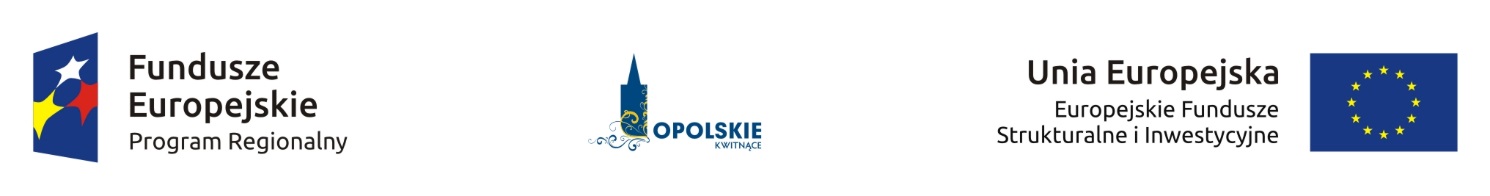 Harmonogram naborów wniosków o dofinansowanie w trybie konkursowym 
dla Regionalnego Programu Operacyjnego Województwa Opolskiego na lata 2014-2020 na 2017 rok
(wersja nr 4 z dnia 29 maja 2017 r.)Numer i nazwa Priorytetu/Działania/PoddziałaniaNumer i nazwa Priorytetu/Działania/PoddziałaniaPlanowany termin rozpoczęcia naborówPlanowany termin rozpoczęcia naborówTypy projektów mogących uzyskać dofinansowanieOrientacyjna kwota przeznaczona na dofinansowanie projektów 
w ramach konkursu (PLN)Orientacyjna kwota przeznaczona na dofinansowanie projektów 
w ramach konkursu (PLN)Instytucja ogłaszająca konkursDodatkowe informacje (w tym SSD)Priorytet 1. Innowacje w gospodarcePriorytet 1. Innowacje w gospodarcePriorytet 1. Innowacje w gospodarcePriorytet 1. Innowacje w gospodarcePriorytet 1. Innowacje w gospodarcePriorytet 1. Innowacje w gospodarcePriorytet 1. Innowacje w gospodarcePriorytet 1. Innowacje w gospodarcePriorytet 1. Innowacje w gospodarceDziałanie 1.1Innowacje 
w przedsiębiorstwachII kwartał 2017 r.II kwartał 2017 r.Budowa, rozbudowa, zakup wyposażenia dla zaplecza badawczo-rozwojowego w celu rozwoju działalności innowacyjnej przedsiębiorstw.Finansowanie procesu powstawania innowacji (od pomysłu do rynku) lub jego wybranych elementów tj.: badań naukowych i przemysłowych, prac rozwojowych (w tym etap prac demonstracyjnych), linii pilotażowych, działań w zakresie wczesnej walidacji produktów, zaawansowanych zdolności produkcyjnych, pierwszej produkcji.46 840 000,0046 840 000,00Opolskie Centrum Rozwoju Gospodarkiocrg.opolskie.plSSDDziałanie 1.2Infrastruktura B + RII kwartał 2017 r.II kwartał 2017 r.Inwestycje w infrastrukturę oraz wyposażenie B+R jednostek naukowych 
i szkół wyższych zgodnie z regionalnymi inteligentnymi specjalizacjami.48 000 000,0048 000 000,00Urząd MarszałkowskiWojewództwa OpolskiegoDepartament Koordynacji Programów Operacyjnychrpo.opolskie.plPriorytet 2. Konkurencyjna gospodarkaPriorytet 2. Konkurencyjna gospodarkaPriorytet 2. Konkurencyjna gospodarkaPriorytet 2. Konkurencyjna gospodarkaPriorytet 2. Konkurencyjna gospodarkaPriorytet 2. Konkurencyjna gospodarkaPriorytet 2. Konkurencyjna gospodarkaPriorytet 2. Konkurencyjna gospodarkaPriorytet 2. Konkurencyjna gospodarkaDziałanie 2.1Nowe produkty i usługi w MSPNowe produkty i usługi w MSPNowe produkty i usługi w MSPNowe produkty i usługi w MSPNowe produkty i usługi w MSPNowe produkty i usługi w MSPNowe produkty i usługi w MSPNowe produkty i usługi w MSPPoddziałanie 2.1.1Nowe produkty i usługiNie przewiduje się naboru w 2017 r.Nie przewiduje się naboru w 2017 r.Nie przewiduje się naboru w 2017 r.Nie przewiduje się naboru w 2017 r.Nie przewiduje się naboru w 2017 r.Nie przewiduje się naboru w 2017 r.SSDPoddziałanie 2.1.2Wsparcie TIK 
w przedsiębiorstwachNie przewiduje się naboru w 2017 r.Nie przewiduje się naboru w 2017 r.Nie przewiduje się naboru w 2017 r.Nie przewiduje się naboru w 2017 r.Nie przewiduje się naboru w 2017 r.Nie przewiduje się naboru w 2017 r.SSDPoddziałanie 2.1.3Nowe produkty 
i usługi w MSP na obszarach przygranicznychwrzesień 2017 r.Wdrażanie innowacji produktowych, procesowych, marketingowych 
i organizacyjnych, zwłaszcza wypracowanych w ramach OP I; Inwestycje w nowoczesne maszyny i urządzenia oraz sprzęt produkcyjny, 
w celu wprowadzenia na rynek nowych lub ulepszonych produktów lub usług; Inwestycje w rozwój przedsiębiorstw zwiększające skalę ich działalności, wzrost zasięgu oferty.Wdrażanie innowacji produktowych, procesowych, marketingowych 
i organizacyjnych, zwłaszcza wypracowanych w ramach OP I; Inwestycje w nowoczesne maszyny i urządzenia oraz sprzęt produkcyjny, 
w celu wprowadzenia na rynek nowych lub ulepszonych produktów lub usług; Inwestycje w rozwój przedsiębiorstw zwiększające skalę ich działalności, wzrost zasięgu oferty.4 000 000,00Opolskie Centrum Rozwoju Gospodarkiocrg.opolskie.plOpolskie Centrum Rozwoju Gospodarkiocrg.opolskie.plSSDPoddziałanie 2.1.4Inwestycje dla Podmiotów Ekonomii SpołecznejII kwartał 2017 r.Wdrażanie innowacji produktowych, procesowych, marketingowych 
i organizacyjnych, zwłaszcza wypracowanych w ramach OP I.Inwestycje w nowoczesne maszyny i urządzenia oraz sprzęt produkcyjny, 
w celu wprowadzenia na rynek nowych lub ulepszonych produktów lub usług.Inwestycje w rozwój przedsiębiorstw zwiększające skalę ich działalności, wzrost zasięgu oferty.Wdrażanie innowacji produktowych, procesowych, marketingowych 
i organizacyjnych, zwłaszcza wypracowanych w ramach OP I.Inwestycje w nowoczesne maszyny i urządzenia oraz sprzęt produkcyjny, 
w celu wprowadzenia na rynek nowych lub ulepszonych produktów lub usług.Inwestycje w rozwój przedsiębiorstw zwiększające skalę ich działalności, wzrost zasięgu oferty.12 400 000,00Opolskie Centrum Rozwoju Gospodarkiocrg.opolskie.plOpolskie Centrum Rozwoju Gospodarkiocrg.opolskie.plDziałanie 2.2Przygotowanie terenów inwestycyjnych na rzecz gospodarkiPrzygotowanie terenów inwestycyjnych na rzecz gospodarkiPrzygotowanie terenów inwestycyjnych na rzecz gospodarkiPrzygotowanie terenów inwestycyjnych na rzecz gospodarkiPrzygotowanie terenów inwestycyjnych na rzecz gospodarkiPrzygotowanie terenów inwestycyjnych na rzecz gospodarkiPrzygotowanie terenów inwestycyjnych na rzecz gospodarkiPrzygotowanie terenów inwestycyjnych na rzecz gospodarkiPoddziałanie 2.2.1Przygotowanie terenów inwestycyjnychII kwartał 2017 r.II kwartał 2017 r.Inwestycje polegające na przygotowaniu terenu inwestycyjnego, w tymuzbrojenie terenu inwestycyjnego w media.Rozwój wewnętrznej infrastruktury niezbędnej do właściwegoskomunikowania terenu inwestycyjnego, jedynie jako element projektu.Rozwój infrastruktury i terenów inwestycyjnych, w tym na obszarachpowojskowych, poprzemysłowych, pokolejowych, popegeerowskich i nadanie im nowych funkcji gospodarczych.10 000 000,0010 000 000,00Urząd MarszałkowskiWojewództwa OpolskiegoDepartament Koordynacji Programów Operacyjnychrpo.opolskie.plSSDPoddziałanie 2.2.2Przygotowanie terenów inwestycyjnych 
w Aglomeracji OpolskiejII kwartał 2017 r.II kwartał 2017 r.Inwestycje polegające na przygotowaniu terenu inwestycyjnego, w tymuzbrojenie terenu inwestycyjnego w media;Rozwój wewnętrznej infrastruktury niezbędnej do właściwegoskomunikowania terenu inwestycyjnego, jedynie jako element projektu;Rozwój infrastruktury i terenów inwestycyjnych, w tym na obszarachpowojskowych, poprzemysłowych, pokolejowych, popegeerowskich i nadanie im nowych funkcji gospodarczych.20 000 000,0020 000 000,00Związek ZITAglomeracja Opolskaaglomeracja-opolska.plSSDPoddziałanie 2.2.3Przygotowanie terenów inwestycyjnych na obszarach przygranicznychII kwartał 2017 r.II kwartał 2017 r.Inwestycje polegające na przygotowaniu terenu inwestycyjnego, w tymuzbrojenie terenu inwestycyjnego w media.Rozwój wewnętrznej infrastruktury niezbędnej do właściwegoskomunikowania terenu inwestycyjnego, jedynie jako element projektu.Rozwój infrastruktury i terenów inwestycyjnych, w tym na obszarachpowojskowych, poprzemysłowych, pokolejowych, popegeerowskich i nadanie im nowych funkcji gospodarczych.6 400 000,006 400 000,00Urząd MarszałkowskiWojewództwa OpolskiegoDepartament Koordynacji Programów Operacyjnychrpo.opolskie.plSSDDziałanie 2.3Wzmocnienie otoczenia biznesuII kwartał 2017 r.II kwartał 2017 r.Wybór operatora:Zawansowane i wyspecjalizowane usługi zwiększające zdolność MSP do budowania i wzrostu przewagi konkurencyjnej na rynku z zastosowaniem mechanizmów popytowych.18 600 000,0018 600 000,00Urząd MarszałkowskiWojewództwa OpolskiegoDepartament Koordynacji Programów Operacyjnychrpo.opolskie.plDziałanie 2.4Współpraca gospodarcza 
i promocjaIV kwartał 2017 r.IV kwartał 2017 r.Wsparcie opracowania nowych (a także aktualizacji/modyfikacji istniejących) modeli biznesowych MSP, w tym strategii dla działań międzynarodowych, otwieranie nowych kanałów biznesowych, dywersyfikacji geograficznej lub sektorowej.Wsparcie współpracy gospodarczej przedsiębiorstw w wymiarze krajowym 
i międzynarodowym.Promocja przedsiębiorstw, w tym udział w wydarzeniach krajowych 
i międzynarodowych, m.in. w targach, pokazach technologii, jedynie jako mniejsza cześć projektu, znajdująca uzasadnienie w strategii rozwoju przedsiębiorstwa lub wprowadzonych nowych modelach biznesowych.10 480 000,0010 480 000,00Opolskie Centrum Rozwoju Gospodarkiocrg.opolskie.plSSDPriorytet 3. Gospodarka niskoemisyjnaPriorytet 3. Gospodarka niskoemisyjnaPriorytet 3. Gospodarka niskoemisyjnaPriorytet 3. Gospodarka niskoemisyjnaPriorytet 3. Gospodarka niskoemisyjnaPriorytet 3. Gospodarka niskoemisyjnaPriorytet 3. Gospodarka niskoemisyjnaPriorytet 3. Gospodarka niskoemisyjnaPriorytet 3. Gospodarka niskoemisyjnaDziałanie 3.1Strategie niskoemisyjneStrategie niskoemisyjneStrategie niskoemisyjneStrategie niskoemisyjneStrategie niskoemisyjneStrategie niskoemisyjneStrategie niskoemisyjneStrategie niskoemisyjnePoddziałanie 3.1.1Strategie niskoemisyjne 
w miastach subregionalnychI kwartał 2017 r.I kwartał 2017 r.Budowa, przebudowa infrastruktury transportu publicznego w celu ograniczania ruchu drogowego w centrach miast. Zakup niskoemisyjnego taboru dla transportu publicznego (autobusy, busy). Wyposażenie taboru autobusowego dla transportu publicznego w systemy redukcji emisji.Rozwiązania z zakresu organizacji ruchu, ułatwiające sprawne poruszanie się pojazdów komunikacji zbiorowej, w tym zapewnienie dróg dostępu do bezpiecznych przystanków (m.in. zatoki autobusowe, bus pasy).Infrastruktura służąca obsłudze pasażerów zapewniająca m.in. interaktywną informację pasażerską. Infrastruktura dla ruchu rowerowego i pieszego. Systemy pomiaru i informowania o poziomach zanieczyszczeń jakości powietrza.7 000 000,007 000 000,00Urząd MarszałkowskiWojewództwa OpolskiegoDepartament Koordynacji Programów Operacyjnychrpo.opolskie.plSubregion Kędzierzyńsko-KozielskiPoddziałanie 3.1.1Strategie niskoemisyjne 
w miastach subregionalnychIV kwartał 2017 r.IV kwartał 2017 r.Budowa, przebudowa infrastruktury transportu publicznego w celu ograniczania ruchu drogowego w centrach miast. Zakup niskoemisyjnego taboru dla transportu publicznego (autobusy, busy). Wyposażenie taboru autobusowego dla transportu publicznego w systemy redukcji emisji.Rozwiązania z zakresu organizacji ruchu, ułatwiające sprawne poruszanie się pojazdów komunikacji zbiorowej, w tym zapewnienie dróg dostępu do bezpiecznych przystanków (m.in. zatoki autobusowe, bus pasy).Infrastruktura służąca obsłudze pasażerów zapewniająca m.in. interaktywną informację pasażerską. Infrastruktura dla ruchu rowerowego i pieszego. Systemy pomiaru i informowania o poziomach zanieczyszczeń jakości powietrza.Kwota zostanie określona po rozstrzygnięciu
 I naboru wniosków 
w ramach subregionuKwota zostanie określona po rozstrzygnięciu
 I naboru wniosków 
w ramach subregionuUrząd MarszałkowskiWojewództwa OpolskiegoDepartament Koordynacji Programów Operacyjnychrpo.opolskie.plSubregion PołudniowyPoddziałanie 3.1.1Strategie niskoemisyjne 
w miastach subregionalnychwrzesień 2017 r.wrzesień 2017 r.Budowa, przebudowa infrastruktury transportu publicznego w celu   ograniczania ruchu drogowego w centrach miast. Zakup niskoemisyjnego taboru dla transportu publicznego (autobusy, busy). Wyposażenie taboru autobusowego dla transportu publicznego w systemy redukcji emisji.Rozwiązania z zakresu organizacji ruchu, ułatwiające sprawne poruszanie się pojazdów komunikacji zbiorowej, w tym zapewnienie dróg dostępu do bezpiecznych przystanków (m.in. zatoki autobusowe, bus pasy).Infrastruktura służąca obsłudze pasażerów zapewniająca m.in. interaktywną informację pasażerską. Infrastruktura dla ruchu rowerowego i pieszego. Systemy pomiaru i informowania o poziomach zanieczyszczeń jakości powietrza.7 000 000,007 000 000,00Urząd MarszałkowskiWojewództwa OpolskiegoDepartament Koordynacji Programów Operacyjnychrpo.opolskie.plSubregion Kędzierzyńsko-KozielskiPoddziałanie 3.1.2Strategie niskoemisyjne 
w Aglomeracji OpolskiejIV kwartał 2017 r.IV kwartał 2017 r.Budowa, przebudowa infrastruktury transportu publicznego w celu ograniczania ruchu drogowego w centrach miast.Rozwiązania z zakresu organizacji ruchu, ułatwiające sprawne poruszanie się pojazdów komunikacji zbiorowej, w tym zapewnienie dróg dostępu do bezpiecznych przystanków (m.in. zatoki autobusowe, bus pasy).Infrastruktura służąca obsłudze pasażerów zapewniająca m.in. interaktywną informację pasażerską.Infrastruktura dla ruchu rowerowego i pieszego.34 584 000,0034 584 000,00Związek ZITAglomeracja Opolskaaglomeracja-opolska.plDziałanie 3.2Efektywność energetycznaEfektywność energetycznaEfektywność energetycznaEfektywność energetycznaEfektywność energetycznaEfektywność energetycznaEfektywność energetycznaEfektywność energetycznaPoddziałanie 3.2.1Efektywność energetyczna 
w budynkach publicznychNie przewiduje się naboru w 2017 r.Nie przewiduje się naboru w 2017 r.Nie przewiduje się naboru w 2017 r.Nie przewiduje się naboru w 2017 r.Nie przewiduje się naboru w 2017 r.Nie przewiduje się naboru w 2017 r.Poddziałanie 3.2.2Efektywność energetyczna 
w budynkach publicznych Aglomeracji OpolskiejIII kwartał 2017 r.III kwartał 2017 r.Głęboka kompleksowa modernizacja energetyczna budynków użyteczności publicznej wraz z wymianą wyposażenia tych obiektów na energooszczędne 
w tym m.in.:a) ocieplenie obiektu,b) wymiana okien, drzwi zewnętrznych oraz oświetlenia na energooszczędne,c) przebudowa systemów grzewczych (wraz z wymianą i podłączeniem do źródła ciepła), systemów wentylacji i klimatyzacji,d) instalacja OZE w modernizowanych energetycznie budynkach,e) instalacja systemów chłodzących, w tym również z OZE.Audyty energetyczne dla sektora publicznego jako element kompleksowy projektu.4 000 000,004 000 000,00Związek ZITAglomeracja Opolskaaglomeracja-opolska.plPoddziałanie 3.2.3Efektywność energetyczna 
w mieszkalnictwieNie przewiduje się naboru w 2017 r.Nie przewiduje się naboru w 2017 r.Nie przewiduje się naboru w 2017 r.Nie przewiduje się naboru w 2017 r.Nie przewiduje się naboru w 2017 r.Nie przewiduje się naboru w 2017 r.Działanie 3.3Odnawialne źródła energiiNie przewiduje się naboru w 2017 r.Nie przewiduje się naboru w 2017 r.Nie przewiduje się naboru w 2017 r.Nie przewiduje się naboru w 2017 r.Nie przewiduje się naboru w 2017 r.Nie przewiduje się naboru w 2017 r.Działanie 3.4Efektywność energetyczna w MSPNie przewiduje się naboru w 2017 r.Nie przewiduje się naboru w 2017 r.Nie przewiduje się naboru w 2017 r.Nie przewiduje się naboru w 2017 r.Nie przewiduje się naboru w 2017 r.Nie przewiduje się naboru w 2017 r.Priorytet 4. Zapobieganie zagrożeniomPriorytet 4. Zapobieganie zagrożeniomPriorytet 4. Zapobieganie zagrożeniomPriorytet 4. Zapobieganie zagrożeniomPriorytet 4. Zapobieganie zagrożeniomPriorytet 4. Zapobieganie zagrożeniomPriorytet 4. Zapobieganie zagrożeniomPriorytet 4. Zapobieganie zagrożeniomPriorytet 4. Zapobieganie zagrożeniomDziałanie 4.1Mała retencjaNie przewiduje się naboru w 2017 r.Nie przewiduje się naboru w 2017 r.Nie przewiduje się naboru w 2017 r.Nie przewiduje się naboru w 2017 r.Nie przewiduje się naboru w 2017 r.Nie przewiduje się naboru w 2017 r.Działanie 4.2System wczesnego reagowania 
i ratownictwaNie przewiduje się naboru w 2017 r.Nie przewiduje się naboru w 2017 r.Nie przewiduje się naboru w 2017 r.Nie przewiduje się naboru w 2017 r.Nie przewiduje się naboru w 2017 r.Nie przewiduje się naboru w 2017 r.Priorytet 5. Ochrona środowiska, dziedzictwa kulturowego i naturalnegoPriorytet 5. Ochrona środowiska, dziedzictwa kulturowego i naturalnegoPriorytet 5. Ochrona środowiska, dziedzictwa kulturowego i naturalnegoPriorytet 5. Ochrona środowiska, dziedzictwa kulturowego i naturalnegoPriorytet 5. Ochrona środowiska, dziedzictwa kulturowego i naturalnegoPriorytet 5. Ochrona środowiska, dziedzictwa kulturowego i naturalnegoPriorytet 5. Ochrona środowiska, dziedzictwa kulturowego i naturalnegoPriorytet 5. Ochrona środowiska, dziedzictwa kulturowego i naturalnegoPriorytet 5. Ochrona środowiska, dziedzictwa kulturowego i naturalnegoDziałanie 5.1Ochrona różnorodności biologicznejIII kwartał 2017 r.III kwartał 2017 r.Reintrodukcja, ochrona ex situ, ochrona in situ gatunków zagrożonych, ochrona i odbudowa zdegradowanych i zagrożonych siedlisk przyrodniczych, m.in. na obszarach parków krajobrazowych i rezerwatów przyrody (w tym położonych na obszarach Natura 2000).Tworzenie centrów ochrony różnorodności biologicznej na obszarach miejskich i pozamiejskich w oparciu o gatunki rodzime. Budowa, rozbudowa, modernizacja i doposażenie obiektów oraz infrastruktury towarzyszącej, niezbędnych do realizacji zadań z zakresu ochrony różnorodności biologicznej oraz prowadzenia działalności w zakresie edukacji ekologicznej.Podniesienie standardu bazy technicznej i wyposażenia parków krajobrazowych i rezerwatów przyrody. Opracowanie planów/programów ochrony dla parków krajobrazowych 
i rezerwatów przyrody (w tym położonych na obszarach Natura 2000) oraz pozostałych obszarów cennych przyrodniczo (z wyłączeniem obszarów Natura 2000), inwentaryzacji przyrodniczej.Tworzenie nowych oraz ochrona, pielęgnacja i konserwacja istniejących pomników przyrody, użytków ekologicznych, stanowisk dokumentacyjnych, zespołów przyrodniczo-krajobrazowych.Wykorzystanie lokalnych zasobów przyrodniczych, prowadzenie kampanii edukacyjno-informacyjnych.34 600 000,0034 600 000,00Urząd Marszałkowski WojewództwaOpolskiegoDepartament Koordynacji Programów Operacyjnychrpo.opolskie.plDziałanie 5.2Poprawa gospodarowania odpadami komunalnymiII kwartał 2017 r.II kwartał 2017 r.Budowa, rozbudowa, modernizacja punktów selektywnego zbierania odpadów komunalnych wraz z punktami napraw.38 000 000,0038 000 000,00Urząd Marszałkowski WojewództwaOpolskiegoDepartament Koordynacji Programów Operacyjnychrpo.opolskie.plDziałanie 5.2Poprawa gospodarowania odpadami komunalnymiIII kwartał 2017 r.III kwartał 2017 r.Budowa, rozbudowa, modernizacja punktów selektywnego zbierania odpadów komunalnych wraz z punktami napraw.14 000 000,0014 000 000,00Urząd Marszałkowski WojewództwaOpolskiegoDepartament Koordynacji Programów Operacyjnychrpo.opolskie.plDziałanie 5.2Poprawa gospodarowania odpadami komunalnymiIII kwartał 2017 r.III kwartał 2017 r.Budowa, rozbudowa, modernizacja i/lub zakup instalacji do odzysku odpadów.Budowa, rozbudowa, modernizacja i/lub zakup instalacji do recyklingu odpadów.Zwiększenie zasięgu oddziaływania istniejących systemów segregacji odpadów poprzez budowę obiektów lub zakup urządzeń wchodzących 
w skład systemów zbiórki odpadów ze strumienia odpadów komunalnych.7 832 000,007 832 000,00Urząd Marszałkowski WojewództwaOpolskiegoDepartament Koordynacji Programów Operacyjnychrpo.opolskie.plDziałanie 5.2Poprawa gospodarowania odpadami komunalnymiIII kwartał 2017 r.III kwartał 2017 r.Prowadzenie działań informacyjnych, edukacyjnych związanych z gospodarką odpadami.10 000 000,0010 000 000,00Urząd Marszałkowski WojewództwaOpolskiegoDepartament Koordynacji Programów Operacyjnychrpo.opolskie.plDziałanie 5.3Ochrona dziedzictwa kulturowego i kulturyOchrona dziedzictwa kulturowego i kulturyOchrona dziedzictwa kulturowego i kulturyOchrona dziedzictwa kulturowego i kulturyOchrona dziedzictwa kulturowego i kulturyOchrona dziedzictwa kulturowego i kulturyOchrona dziedzictwa kulturowego i kulturyOchrona dziedzictwa kulturowego i kulturyPoddziałanie 5.3.1Dziedzictwo kulturowe 
i kulturaNie przewiduje się naboru w 2017 r.Nie przewiduje się naboru w 2017 r.Nie przewiduje się naboru w 2017 r.Nie przewiduje się naboru w 2017 r.Nie przewiduje się naboru w 2017 r.Nie przewiduje się naboru w 2017 r.Poddziałanie 5.3.2Dziedzictwo kulturowe 
i kultura na obszarach przygranicznych  Nie przewiduje się naboru w 2017 r.Nie przewiduje się naboru w 2017 r.Nie przewiduje się naboru w 2017 r.Nie przewiduje się naboru w 2017 r.Nie przewiduje się naboru w 2017 r.Nie przewiduje się naboru w 2017 r.Poddziałanie 5.3.3Dziedzictwo kulturowe 
i kultura w Aglomeracji OpolskiejNie przewiduje się naboru w 2017 r.Nie przewiduje się naboru w 2017 r.Nie przewiduje się naboru w 2017 r.Nie przewiduje się naboru w 2017 r.Nie przewiduje się naboru w 2017 r.Nie przewiduje się naboru w 2017 r.Działanie 5.4Gospodarka wodno-ściekowaNie przewiduje się naboru w 2017 r.Nie przewiduje się naboru w 2017 r.Nie przewiduje się naboru w 2017 r.Nie przewiduje się naboru w 2017 r.Nie przewiduje się naboru w 2017 r.Nie przewiduje się naboru w 2017 r.Priorytet 6. Zrównoważony transport na rzecz mobilności mieszkańcówPriorytet 6. Zrównoważony transport na rzecz mobilności mieszkańcówPriorytet 6. Zrównoważony transport na rzecz mobilności mieszkańcówPriorytet 6. Zrównoważony transport na rzecz mobilności mieszkańcówPriorytet 6. Zrównoważony transport na rzecz mobilności mieszkańcówPriorytet 6. Zrównoważony transport na rzecz mobilności mieszkańcówPriorytet 6. Zrównoważony transport na rzecz mobilności mieszkańcówPriorytet 6. Zrównoważony transport na rzecz mobilności mieszkańcówPriorytet 6. Zrównoważony transport na rzecz mobilności mieszkańcówDziałanie 6.1Infrastruktura drogowaI kwartał 2017 r.I kwartał 2017 r.Drogi regionalne (drogi wojewódzkie):Budowa dróg oraz obwodnic.Przebudowa dróg oraz obwodnic.16 000 000,0016 000 000,00Urząd Marszałkowski WojewództwaOpolskiegoDepartament Koordynacji Programów Operacyjnychrpo.opolskie.plDziałanie 6.1Infrastruktura drogowaII kwartał 2017 r.II kwartał 2017 r.Drogi lokalne (drogi powiatowe i gminne):Budowa dróg oraz obwodnic.Przebudowa dróg oraz obwodnic.8 000 000,008 000 000,00Urząd Marszałkowski WojewództwaOpolskiegoDepartament Koordynacji Programów Operacyjnychrpo.opolskie.plDziałanie 6.1Infrastruktura drogowaIV kwartał 2017 r.IV kwartał 2017 r.Drogi regionalne (drogi wojewódzkie):Budowa dróg oraz obwodnic.Przebudowa dróg oraz obwodnic.8 000 000,008 000 000,00Urząd Marszałkowski WojewództwaOpolskiegoDepartament Koordynacji Programów Operacyjnychrpo.opolskie.plDziałanie 6.1Infrastruktura drogowaW tym działaniu realizowane są również projekty w trybie pozakonkursowym.W tym działaniu realizowane są również projekty w trybie pozakonkursowym.W tym działaniu realizowane są również projekty w trybie pozakonkursowym.W tym działaniu realizowane są również projekty w trybie pozakonkursowym.W tym działaniu realizowane są również projekty w trybie pozakonkursowym.W tym działaniu realizowane są również projekty w trybie pozakonkursowym.Działanie 6.2Nowoczesny transport kolejowyBrak naborów w trybie konkursowym w tym działaniu. Projekty realizowane są wyłącznie w trybie pozakonkursowym.Brak naborów w trybie konkursowym w tym działaniu. Projekty realizowane są wyłącznie w trybie pozakonkursowym.Brak naborów w trybie konkursowym w tym działaniu. Projekty realizowane są wyłącznie w trybie pozakonkursowym.Brak naborów w trybie konkursowym w tym działaniu. Projekty realizowane są wyłącznie w trybie pozakonkursowym.Brak naborów w trybie konkursowym w tym działaniu. Projekty realizowane są wyłącznie w trybie pozakonkursowym.Brak naborów w trybie konkursowym w tym działaniu. Projekty realizowane są wyłącznie w trybie pozakonkursowym.Priorytet 7. Konkurencyjny rynek pracyPriorytet 7. Konkurencyjny rynek pracyPriorytet 7. Konkurencyjny rynek pracyPriorytet 7. Konkurencyjny rynek pracyPriorytet 7. Konkurencyjny rynek pracyPriorytet 7. Konkurencyjny rynek pracyPriorytet 7. Konkurencyjny rynek pracyPriorytet 7. Konkurencyjny rynek pracyPriorytet 7. Konkurencyjny rynek pracyDziałanie  7.1Aktywizacja zawodowa osób pozostających bez pracy realizowana przez PUPBrak naborów w trybie konkursowym w tym działaniu. Projekty realizowane są wyłącznie w trybie pozakonkursowym.Brak naborów w trybie konkursowym w tym działaniu. Projekty realizowane są wyłącznie w trybie pozakonkursowym.Brak naborów w trybie konkursowym w tym działaniu. Projekty realizowane są wyłącznie w trybie pozakonkursowym.Brak naborów w trybie konkursowym w tym działaniu. Projekty realizowane są wyłącznie w trybie pozakonkursowym.Brak naborów w trybie konkursowym w tym działaniu. Projekty realizowane są wyłącznie w trybie pozakonkursowym.Brak naborów w trybie konkursowym w tym działaniu. Projekty realizowane są wyłącznie w trybie pozakonkursowym.SSDDziałanie 7.2Aktywizacja zawodowa osób pozostających bez pracyNie przewiduje się naboru w 2017 r.Nie przewiduje się naboru w 2017 r.Nie przewiduje się naboru w 2017 r.Nie przewiduje się naboru w 2017 r.Nie przewiduje się naboru w 2017 r.Nie przewiduje się naboru w 2017 r.SSDDziałanie 7.3Zakładanie działalności gospodarczejIII kwartał 2017 r.Bezzwrotne wsparcie (dotacja) dla osób zamierzających rozpocząć prowadzenie działalności gospodarczej obejmujące:a) usługi szkoleniowe umożliwiające uzyskanie wiedzy i umiejętności niezbędnych do podjęcia i prowadzenia działalności gospodarczej i/lub doradztwo w ww. zakresie,b) przyznanie dotacji w kwocie nie wyższej niż 6-krotność wysokości przeciętnego wynagrodzenia za pracę, o którym mowa w art. 2 ust. 1 pkt 28 ustawy z dnia 20 kwietnia 2004 r. o promocji zatrudnienia i instytucjach rynku pracy obowiązującego w dniu przyznania wsparcia,c) wsparcie pomostowe obejmujące usługi szkoleniowe i/lub doradztwo 
w zakresie efektywnego wykorzystania dotacji i prowadzenia działalności gospodarczej oraz bezzwrotna pomoc finansowa wypłacana miesięcznie 
w kwocie nie wyższej niż 1000 PLN przez okres do 6 miesięcy/do 12 miesięcy od dnia rozpoczęcia prowadzenia działalności gospodarczej.Bezzwrotne wsparcie (dotacja) dla osób zamierzających rozpocząć prowadzenie działalności gospodarczej obejmujące:a) usługi szkoleniowe umożliwiające uzyskanie wiedzy i umiejętności niezbędnych do podjęcia i prowadzenia działalności gospodarczej i/lub doradztwo w ww. zakresie,b) przyznanie dotacji w kwocie nie wyższej niż 6-krotność wysokości przeciętnego wynagrodzenia za pracę, o którym mowa w art. 2 ust. 1 pkt 28 ustawy z dnia 20 kwietnia 2004 r. o promocji zatrudnienia i instytucjach rynku pracy obowiązującego w dniu przyznania wsparcia,c) wsparcie pomostowe obejmujące usługi szkoleniowe i/lub doradztwo 
w zakresie efektywnego wykorzystania dotacji i prowadzenia działalności gospodarczej oraz bezzwrotna pomoc finansowa wypłacana miesięcznie 
w kwocie nie wyższej niż 1000 PLN przez okres do 6 miesięcy/do 12 miesięcy od dnia rozpoczęcia prowadzenia działalności gospodarczej.23 960 000,0023 960 000,00Wojewódzki Urząd Pracy 
w Opolurpo.wupopole.praca.gov.plSSDDziałanie 7.4Wydłużanie aktywności zawodowejII kwartał 2017 r.Profilaktyka raka szyjki macicy, w tym:a) usługi zdrowotne - test na występowanie wirusa HPV,b) działania informacyjno-edukacyjne dotyczące profilaktyki raka szyjki macicy, w tym edukacja prozdrowotna o charakterze regionalnym i/lub lokalnym polegająca na zachęcaniu do skorzystania z badań.Profilaktyka raka szyjki macicy, w tym:a) usługi zdrowotne - test na występowanie wirusa HPV,b) działania informacyjno-edukacyjne dotyczące profilaktyki raka szyjki macicy, w tym edukacja prozdrowotna o charakterze regionalnym i/lub lokalnym polegająca na zachęcaniu do skorzystania z badań.12 160 000,0012 160 000,00Urząd Marszałkowski WojewództwaOpolskiegoDepartament Koordynacji Programów Operacyjnychrpo.opolskie.plSSDDziałanie 7.4Wydłużanie aktywności zawodowejII kwartał 2017 r.Usługi zdrowotne z zakresu rehabilitacji medycznej ułatwiające powrót do pracy, w tym m.in.:a) rehabilitacja po wypadkach i zabiegach,b) rehabilitacja po intensywnej opiece anestezjologicznej,c) rehabilitacja po przebyciu ciężkich chorób (zwłaszcza hematologicznych, cukrzycy, układu krążenia, układu oddechowego oraz reumatologicznych).Szkolenia mające na celu podniesienie kwalifikacji z zakresu nowoczesnych technik rehabilitacji medycznej skierowane m.in. do podmiotów świadczących usługi rehabilitacyjne.Usługi zdrowotne z zakresu rehabilitacji medycznej ułatwiające powrót do pracy, w tym m.in.:a) rehabilitacja po wypadkach i zabiegach,b) rehabilitacja po intensywnej opiece anestezjologicznej,c) rehabilitacja po przebyciu ciężkich chorób (zwłaszcza hematologicznych, cukrzycy, układu krążenia, układu oddechowego oraz reumatologicznych).Szkolenia mające na celu podniesienie kwalifikacji z zakresu nowoczesnych technik rehabilitacji medycznej skierowane m.in. do podmiotów świadczących usługi rehabilitacyjne.12 160 000,0012 160 000,00Urząd Marszałkowski WojewództwaOpolskiegoDepartament Koordynacji Programów Operacyjnychrpo.opolskie.plSSDDziałanie 7.4Wydłużanie aktywności zawodowejIV kwartał 2017 r.Opracowanie i wdrożenie programów ukierunkowanych na eliminowanie zdrowotnych czynników ryzyka w miejscu pracy, w tym m.in.:a) usługi zdrowotne, w tym rozszerzenie katalogu badań profilaktycznych,b) działania informacyjno-szkoleniowe skierowane w szczególności do lekarzy medycyny pracy, lekarzy orzeczników ZUS, kadr POZ, psychologów, pracowników PIS, PIP i BHP,c) działania informacyjno-edukacyjne, w tym edukacja prozdrowotna.Opracowanie i wdrożenie programów ukierunkowanych na eliminowanie zdrowotnych czynników ryzyka w miejscu pracy, w tym m.in.:a) usługi zdrowotne, w tym rozszerzenie katalogu badań profilaktycznych,b) działania informacyjno-szkoleniowe skierowane w szczególności do lekarzy medycyny pracy, lekarzy orzeczników ZUS, kadr POZ, psychologów, pracowników PIS, PIP i BHP,c) działania informacyjno-edukacyjne, w tym edukacja prozdrowotna.340 000,00340 000,00Urząd Marszałkowski WojewództwaOpolskiegoDepartament Koordynacji Programów Operacyjnychrpo.opolskie.plSSDDziałanie 7.4Wydłużanie aktywności zawodowejIV kwartał 2017 r.Profilaktyka raka piersi, w tym:a) działania informacyjno-edukacyjne dotyczące profilaktyki raka piersi,w tym edukacja prozdrowotna o charakterze regionalnym i/lub lokalnym polegająca na zachęcaniu do skorzystania z badań.Profilaktyka raka piersi, w tym:a) działania informacyjno-edukacyjne dotyczące profilaktyki raka piersi,w tym edukacja prozdrowotna o charakterze regionalnym i/lub lokalnym polegająca na zachęcaniu do skorzystania z badań.2 000 000,002 000 000,00Urząd Marszałkowski WojewództwaOpolskiegoDepartament Koordynacji Programów Operacyjnychrpo.opolskie.plSSDDziałanie 7.5Szkolenia, doradztwo dla przedsiębiorców 
i pracowników przedsiębiorstw oraz adaptacyjność przedsiębiorstwII kwartał 2017 r.Wybór operatora:1.   Usługi rozwojowe dla MSP i ich pracowników.Wybór operatora:1.   Usługi rozwojowe dla MSP i ich pracowników.26 000 000,0026 000 000,00Urząd Marszałkowski
WojewództwaOpolskiegoDepartament Koordynacji Programów Operacyjnych
rpo.opolskie.plDziałanie 7.5Szkolenia, doradztwo dla przedsiębiorców 
i pracowników przedsiębiorstw oraz adaptacyjność przedsiębiorstwIII kwartał 2017 r.Wsparcie w ramach programu outplacementowego, dla osób zwolnionych, przewidzianych do zwolnienia lub zagrożonych zwolnieniem z przyczyn niedotyczących pracownika. Program obejmuje m.in.:a) doradztwo zawodowe połączone z przygotowaniem Indywidualnego Planu Działania jako obowiązkowy element wsparcia,b) poradnictwo psychologiczne,c) pośrednictwo pracy,d) szkolenia, studia podyplomowe,e) staże, praktyki zawodowe,f) subsydiowanie zatrudnienia,g) dodatek relokacyjny,h) wsparcie finansowe na rozpoczęcie własnej działalności gospodarczej, 
w formie bezzwrotnej, połączone ze wsparciem pomostowym w postaci indywidualnych usług doradczych o charakterze specjalistycznym lub 
w postaci pomocy finansowej.Wsparcie w ramach programu outplacementowego, dla osób zwolnionych, przewidzianych do zwolnienia lub zagrożonych zwolnieniem z przyczyn niedotyczących pracownika. Program obejmuje m.in.:a) doradztwo zawodowe połączone z przygotowaniem Indywidualnego Planu Działania jako obowiązkowy element wsparcia,b) poradnictwo psychologiczne,c) pośrednictwo pracy,d) szkolenia, studia podyplomowe,e) staże, praktyki zawodowe,f) subsydiowanie zatrudnienia,g) dodatek relokacyjny,h) wsparcie finansowe na rozpoczęcie własnej działalności gospodarczej, 
w formie bezzwrotnej, połączone ze wsparciem pomostowym w postaci indywidualnych usług doradczych o charakterze specjalistycznym lub 
w postaci pomocy finansowej.4 000 000,004 000 000,00Urząd Marszałkowski
WojewództwaOpolskiegoDepartament Koordynacji Programów Operacyjnych
rpo.opolskie.plDziałanie 7.6Godzenie życia prywatnego 
i zawodowegowrzesień 2017 r.Tworzenie nowych miejsc opieki nad dziećmi do lat 3 w istniejących lub nowo tworzonych instytucjonalnych formach opieki przewidzianych ustawą 
o opiece nad dziećmi w wieku do lat 3 w tym m.in. zapewnienie bieżącego funkcjonowania utworzonego miejsca opieki nad dziećmi do lat 3.Pokrycie kosztów usług bieżącej opieki nad dziećmi poprzez pokrycie kosztów opłat za pobyt dziecka w żłobku, klubie dziecięcym lub u dziennego opiekuna ponoszonych przez opiekunów dzieci do lat 3 lub kosztów wynagrodzenia niani ponoszonych przez opiekunów dzieci do lat 3.Dostosowanie nowo tworzonych i istniejących miejsc opieki nad dziećmi do lat 3 w instytucjonalnych formach opieki do potrzeb dzieci 
z niepełnosprawnościami.Aktywizacja zawodowa osób sprawujących opiekę nad dziećmi do lat 3, 
w tym m.in.pośrednictwo pracy,poradnictwo zawodowe,szkolenia,staże,wyposażenie i doposażenie stanowiska pracy,subsydiowanie zatrudnienia,grant na utworzenie stanowiska pracy w formie telepracy w rozumieniu art. 67 ustawy z dnia 26 czerwca 1974 r. – Kodeks pracy (t.j. Dz.U. z 2016 poz. 1666 z późn. zm.).Tworzenie nowych miejsc opieki nad dziećmi do lat 3 w istniejących lub nowo tworzonych instytucjonalnych formach opieki przewidzianych ustawą 
o opiece nad dziećmi w wieku do lat 3 w tym m.in. zapewnienie bieżącego funkcjonowania utworzonego miejsca opieki nad dziećmi do lat 3.Pokrycie kosztów usług bieżącej opieki nad dziećmi poprzez pokrycie kosztów opłat za pobyt dziecka w żłobku, klubie dziecięcym lub u dziennego opiekuna ponoszonych przez opiekunów dzieci do lat 3 lub kosztów wynagrodzenia niani ponoszonych przez opiekunów dzieci do lat 3.Dostosowanie nowo tworzonych i istniejących miejsc opieki nad dziećmi do lat 3 w instytucjonalnych formach opieki do potrzeb dzieci 
z niepełnosprawnościami.Aktywizacja zawodowa osób sprawujących opiekę nad dziećmi do lat 3, 
w tym m.in.pośrednictwo pracy,poradnictwo zawodowe,szkolenia,staże,wyposażenie i doposażenie stanowiska pracy,subsydiowanie zatrudnienia,grant na utworzenie stanowiska pracy w formie telepracy w rozumieniu art. 67 ustawy z dnia 26 czerwca 1974 r. – Kodeks pracy (t.j. Dz.U. z 2016 poz. 1666 z późn. zm.).7 000 000,00Wojewódzki Urząd Pracy 
w Opolurpo.wupopole.praca.gov.plWojewódzki Urząd Pracy 
w Opolurpo.wupopole.praca.gov.plSSDPriorytet 8. Integracja społecznaPriorytet 8. Integracja społecznaPriorytet 8. Integracja społecznaPriorytet 8. Integracja społecznaPriorytet 8. Integracja społecznaPriorytet 8. Integracja społecznaPriorytet 8. Integracja społecznaPriorytet 8. Integracja społecznaPriorytet 8. Integracja społecznaDziałanie 8.1Dostęp do wysokiej jakości usług zdrowotnych 
i społecznychI kwartał 2017 r.I kwartał 2017 r.Choroby cywilizacyjne (usługi zdrowotne):Działania zapobiegające chorobom cywilizacyjnym w tym informacyjno-edukacyjne w zakresie:a) nadwagi i otyłości, skierowane do dzieci w wieku 6-18 lat oraz osóbw wieku 45-65 lat, poprzez:i. usługi/pakiety usług w zakresie prawidłowego żywienia świadczone 
w ramach profilaktyki lub zwalczania skutków nadwagi/otyłości, w tym badania diagnozujące nadwagę/otyłość,ii. usługi/pakiety usług w zakresie aktywizacji ruchowej w ramach profilaktyki lub zwalczania skutków nadwagi/otyłości, w tym rehabilitacja zdiagnozowanych osób otyłych,iii. usługi/pakiety usług medycznych świadczonych w formie ambulatoryjnej/ ośrodka dziennego,iv. poradnictwo/szkolenia w ramach profilaktyki lub zwalczania skutków nadwagi/otyłości,b) cukrzycy, skierowane do dzieci w wieku 6-18 lat oraz osób w wieku 
45-65 lat, poprzez:i. usługi/pakiety usług medycznych świadczonych w formie ambulatoryjnej/ ośrodka dziennego,ii. usługi/pakiety usług w zakresie aktywizacji ruchowej/prawidłowego żywienia w ramach profilaktyki lub zwalczania skutków cukrzycy,iii. poradnictwo/szkolenia w ramach profilaktyki lub zwalczania skutków cukrzycy.2 520 000,002 520 000,00Urząd Marszałkowski
WojewództwaOpolskiego Departament Koordynacji Programów Operacyjnychrpo.opolskie.plDziałanie 8.1Dostęp do wysokiej jakości usług zdrowotnych 
i społecznychI kwartał 2017 r.I kwartał 2017 r.Wsparcie dla osób niesamodzielnych (usługi społeczne):Rozwój usług opiekuńczych nad osobami niesamodzielnymi obejmujący m.in. następujące formy wsparcia: a) usługi opiekuńcze, obejmujące pomoc w zaspokajaniu codziennych potrzeb życiowych, opiekę higieniczną, zaleconą przez lekarza pielęgnację oraz, 
w miarę możliwości, zapewnienie kontaktów z otoczeniem, świadczone przez opiekunów faktycznych lub w postaci: sąsiedzkich usług opiekuńczych, usług opiekuńczych w miejscu zamieszkania, specjalistycznych usług opiekuńczych w miejscu zamieszkania lub dziennych form usług opiekuńczych, b) usługi w rodzinnym domu pomocy, o których mowa w ustawie z dnia 
12 marca 2004r. o pomocy społecznej (t.j. Dz. U. z 2016 r. poz. 930),c) usługi w ośrodkach wsparcia, o których mowa w ustawie z dnia 12 marca 2004r. o pomocy społecznej (t.j. Dz. U. z 2016 r. poz. 930), o ile liczba miejsc całodobowego pobytu w tych ośrodkach jest nie większa niż 30,d) usługi w domu pomocy społecznej o liczbie miejsc nie większej niż 30,e) usługi asystenckie świadczone na rzecz osób z niepełnosprawnościami/ rodzin z dziećmi z niepełnosprawnościami,f) nowoczesne technologie informacyjno-komunikacyjne, takie jak np.  teleopieka, systemy przywoławcze,g) podnoszenie kompetencji i kwalifikacji personelu służb świadczących usługi w społeczności lokalnej.Poprawa dostępu do mieszkań o charakterze wspomaganym/ chronionym, 
w tym:usługi wspierające pobyt osoby w mieszkaniu, w tym usługi opiekuńcze, usługi asystenckie, usługi wspierające aktywność osoby w mieszkaniu, w tym trening samodzielności, praca socjalna, poradnictwo specjalistyczne, integracja osoby ze społecznością lokalną.Rozwój działań umożliwiających osobom niesamodzielnym pozostanie 
w społeczności lokalnej, w tym:a) działania wspierające ich aktywność edukacyjną, społeczną i kulturalną,b) działania wspierające ich samodzielne funkcjonowanie, w tym np. likwidowanie barier architektonicznych w miejscu zamieszkania, sfinansowanie tworzenia wypożyczalni sprzętu wspomagającego (zwiększającego samodzielność osób) i sprzętu pielęgnacyjnego (niezbędnego do opieki nad osobami niesamodzielnymi), sfinansowanie wypożyczenia lub zakupu tego sprzętu, usługi dowożenia posiłków, przewóz do miejsca pracy lub ośrodka wsparcia.Działania wspierające opiekunów faktycznych w opiece nad osobami niesamodzielnymi, w szczególności:a) kształcenie, w tym szkolenie i zajęcia praktyczne oraz wymiana doświadczeń,b) poradnictwo, w tym psychologiczne oraz pomoc w uzyskaniu informacji umożliwiających poruszanie się po różnych systemach wsparcia, c) tworzenie miejsc krótkookresowego pobytu w zastępstwie za opiekunów faktycznych,d) sfinansowanie usługi asystenckiej lub usługi opiekuńczej, w celu umożliwienia opiekunom faktycznym funkcjonowania społecznego, zawodowego lub edukacyjnego.40 000 000,0040 000 000,00Urząd Marszałkowski
WojewództwaOpolskiego Departament Koordynacji Programów Operacyjnychrpo.opolskie.plSSDDziałanie 8.1Dostęp do wysokiej jakości usług zdrowotnych 
i społecznychIV kwartał 2017 r.IV kwartał 2017 r.Wsparcie rodziny i pieczy zastępczej (usługi społeczne):Wsparcie rodziny przeżywającej problemy opiekuńczo-wychowawcze, w tym w sytuacji zagrożenia utraty możliwości opieki nad dziećmi, zgodnie 
z zakresem usług określonym w ustawie z dnia 9 czerwca 2011 r. o wspieraniu rodziny i systemie pieczy zastępczej (Dz.U. z 2016 r. poz. 575) m.in. poprzez:a) usługi wsparcia rodziny w ramach działań profilaktycznych mających ograniczyć umieszczanie dzieci w pieczy zastępczej, w tym w szczególności:i. asystentura rodzinna,ii. rodziny wspierające,iii. konsultacje i poradnictwo specjalistyczne, w tym prawno-obywatelskie,iv. terapia i mediacja,v. usługi dla rodzin z dziećmi, w tym usługi opiekuńcze i specjalistyczne, pomoc prawna, szczególnie w zakresie prawa rodzinnego,vi. organizowanie dla rodzin spotkań, mających na celu wymianę doświadczeń oraz zapobieganie izolacji, zwanych grupami wsparcia lub grupami samopomocowymi,b) pomoc w opiece i wychowaniu dziecka, w tym poprzez usługi placówek wsparcia dziennego w formie opiekuńczej i specjalistycznej oraz w formie pracy podwórkowej.Wsparcie pieczy zastępczej zgodnie z zakresem usług określonym w ustawie 
z dnia 9 czerwca 2011 r. o wspieraniu rodziny i systemie pieczy zastępczej 
(Dz. U. z 2016 r. poz. 575) m.in. poprzez:a) działania prowadzące do odejścia od opieki instytucjonalnej, tj. odopieki świadczonej w placówkach opiekuńczo-wychowawczych powyżej 
14 osób do usług świadczonych w społeczności lokalnej poprzez tworzenie rodzinnych form pieczy zastępczej oraz placówek opiekuńczo-wychowawczych typu rodzinnego do 8 dzieci i placówek opiekuńczo-wychowawczych typu socjalizacyjnego, interwencyjnego lub specjalistyczno-interwencyjnego do 14 osób,b) usługi aktywnej integracji, w szczególności o charakterze społecznym, których celem jest nabycie, przywrócenie lub wzmocnienie kompetencji społecznych, zaradności, samodzielności i aktywności społecznej skierowane do osób będących w pieczy zastępczej,c) usługi aktywnej integracji o charakterze zawodowym skierowane doosób będących w pieczy zastępczej w wieku powyżej 15 roku życia,d) indywidualne programy usamodzielniania realizowane w mieszkaniach 
o charakterze wspomaganym/ chronionym dla osób opuszczających pieczę zastępczą,e) kształcenie kandydatów na rodziny zastępcze, prowadzących rodzinne domy dziecka i dyrektorów placówek opiekuńczo-wychowawczych typu rodzinnego oraz doskonalenie osób sprawujących rodzinną pieczę zastępczą w ramach działań prowadzących do tworzenia rodzinnych form pieczy zastępczej oraz placówek opiekuńczo-wychowawczych typu rodzinnego.14 000 000,0014 000 000,00Urząd Marszałkowski
WojewództwaOpolskiego Departament Koordynacji Programów Operacyjnychrpo.opolskie.plDziałanie 8.1Dostęp do wysokiej jakości usług zdrowotnych 
i społecznychIV kwartał 2017 r.IV kwartał 2017 r.Choroby cywilizacyjne (usługi zdrowotne):Działania zapobiegające chorobom cywilizacyjnym w tym informacyjno-edukacyjne w zakresie:a) nadwagi i otyłości, skierowane do dzieci w wieku 6-18 lat oraz osóbw wieku 45-65 lat, poprzez:i. usługi/pakiety usług w zakresie prawidłowego żywienia świadczone 
w ramach profilaktyki lub zwalczania skutków nadwagi/otyłości, w tym badania diagnozujące nadwagę/otyłość,ii. usługi/pakiety usług w zakresie aktywizacji ruchowej w ramach profilaktyki lub zwalczania skutków nadwagi/otyłości, w tym rehabilitacja zdiagnozowanych osób otyłych,iii. usługi/pakiety usług medycznych świadczonych w formie ambulatoryjnej/ ośrodka dziennego,iv. poradnictwo/szkolenia w ramach profilaktyki lub zwalczania skutków nadwagi/otyłości,b) cukrzycy, skierowane do dzieci w wieku 6-18 lat oraz osób w wieku 
45-65 lat, poprzez:i. usługi/pakiety usług medycznych świadczonych w formie ambulatoryjnej/ ośrodka dziennego,ii. usługi/pakiety usług w zakresie aktywizacji ruchowej/prawidłowego żywienia w ramach profilaktyki lub zwalczania skutków cukrzycy,iii. poradnictwo/szkolenia w ramach profilaktyki lub zwalczania skutków cukrzycy.9 000 000,009 000 000,00Urząd Marszałkowski
WojewództwaOpolskiego Departament Koordynacji Programów Operacyjnychrpo.opolskie.plDziałanie 8.2Włączenie społeczneI kwartał 2017 r.I kwartał 2017 r.Kompleksowe programy aktywizacji społeczno-zawodowej realizujące usługi aktywnej integracji o charakterze społecznym, edukacyjnym, zawodowym 
i zdrowotnym, obejmujące m.in. następujące formy wsparcia:a) poradnictwo psychologiczne i psychospołeczne,b) poradnictwo prawne i obywatelskie,c) poradnictwo zawodowe i pośrednictwo pracy,d) kursy i szkolenia umożliwiające nabycie, podniesienie lub zmianę kwalifikacji i kompetencji zawodowych i społecznych niezbędnych na rynku pracy,e) pracę socjalną,f) staże/praktyki, subsydiowane zatrudnienie i zajęcia reintegracji zawodowej u pracodawcy,g) wyposażenie lub doposażenie stanowiska pracy, w tym na potrzebyzatrudnienia osoby z niepełnosprawnościami; dostosowanie stanowiska pracy do potrzeb osób z niepełnosprawnościami,h) usługi trenera pracy,i) usługi asystenckie w zakresie wsparcia osób z niepełnosprawnościamiw funkcjonowaniu społecznym i zawodowym,j) usługi wspierające w zakresie przygotowania do uczestnictwa 
w warsztatach terapii zajęciowej lub podjęcia zatrudnienia realizowanego przez środowiskowe domy samopomocy.Usługi reintegracji społecznej i zawodowej realizowane w ramach CIS, KIS, 
w szczególności w zakresie:a) stworzenia nowych miejsc reintegracji społecznej i zawodowej poprzez utworzenie podmiotów, o których mowa w ustawie z dnia 13 czerwca 2003 r. o zatrudnieniu socjalnym (t.j. Dz. U. z 2011 Nr 43, poz. 225, z późn.zm.),b) stworzenia nowych miejsc reintegracji społecznej i zawodowej 
w istniejących podmiotach, o których mowa w ustawie z dnia 13 czerwca 2003 r. o zatrudnieniu socjalnym (t.j. Dz. U. 2011 Nr 43, poz. 225, z późn.zm.).Usługi reintegracji społecznej i zawodowej realizowane w ramach ZAZ poprzez:a) zwiększenie liczby osób z niepełnosprawnościami zatrudnionychw istniejących ZAZ, z możliwością objęcia tych osób usługami aktywnej integracji,b) wsparcie osób z niepełnosprawnościami, dotychczas zatrudnionychw ZAZ, nową ofertą w postaci usług aktywnej integracji ukierunkowaną na przygotowanie osób zatrudnionych w ZAZ do podjęcia zatrudnienia poza ZAZ: na otwartym rynku pracy lub w przedsiębiorczości społecznej, m.in. poprzez wykorzystanie usług asystenckich oraz trenera pracy umożliwiających uzyskanie lub utrzymanie zatrudnienia, w szczególności w początkowym okresie zatrudnienia,c) tworzenia nowych ZAZ.Usługi reintegracji społecznej i zawodowej realizowane w ramach WTZ poprzez:a) wsparcie usługami aktywnej integracji nowych osób w istniejących WTZ,b) wsparcie dotychczasowych uczestników WTZ nową ofertą w postaciusług aktywnej integracji obowiązkowo ukierunkowaną na przygotowanie uczestników WTZ do podjęcia zatrudnienia i ich zatrudnienie: w ZAZ, na otwartym lub chronionym rynku pracy lub w przedsiębiorczości społecznej, m.in. poprzez wykorzystanie usług asystenckich oraz trenera pracy umożliwiających uzyskanie lub utrzymanie zatrudnienia, a także praktyk lub staży dla uczestników WTZ,c) tworzenia nowych WTZ.Kompleksowa integracja dzieci i młodzieży wymagającej resocjalizacji 
i reintegracji, m.in. poprzez:a) organizowanie zajęć dydaktycznych, profilaktyczno-wychowawczych,terapeutycznych i resocjalizacyjnych umożliwiających nabywanie umiejętności życiowych ułatwiających prawidłowe funkcjonowanie 
w środowisku rodzinnym i społecznym,b) pomoc w planowaniu kariery edukacyjnej i zawodowej, z uwzględnieniem możliwości i zainteresowań wychowanków.29 833 548,0029 833 548,00Urząd Marszałkowski
WojewództwaOpolskiego Departament Koordynacji Programów Operacyjnychrpo.opolskie.plDziałanie 8.3Wsparcie podmiotów ekonomii społecznejII kwartał 2017 r.II kwartał 2017 r.Wsparcie na tworzenie nowych miejsc pracy w podmiotach ekonomii społecznej, poprzez zastosowanie m.in. następujących instrumentów:a) wsparcie szkoleniowe i doradztwo służące:i. podnoszeniu wiedzy i rozwijaniu umiejętności potrzebnych do założenia, prowadzenia i rozwijania przedsiębiorstwa społecznego, w tym m.in.: szkolenia, warsztaty, doradztwo, mentoring, coaching, tutoring, wizyty studyjne itp.,ii. dostarczaniu i rozwijaniu kompetencji oraz kwalifikacji zawodowych niezbędnych do pracy w przedsiębiorstwie społecznym,b) bezzwrotne wsparcie finansowe na:i. utworzenie nowych miejsc pracy poprzez założenie nowego przedsiębiorstwa społecznego, w tym spółdzielni socjalnej,ii. utworzenie nowego/nowych miejsc pracy w istniejących przedsiębiorstwach społecznych, w tym przystąpienie do spółdzielni socjalnej oraz zatrudnienie w spółdzielni socjalnej,c) wsparcie pomostowe dla przedsiębiorstwa społecznego obejmujące wsparcie finansowe oraz/lub działania, o których mowa w lit. a) ppkt. 
i oraz ii, świadczonymi w formie zindywidualizowanych usług.Wsparcie ekonomizacji istniejących organizacji pozarządowych prowadzących nieodpłatną działalność pożytku publicznego poprzez:a) uruchomienie działalności odpłatnej pożytku publicznego lub gospodarczej lub przekształcenie organizacji w przedsiębiorstwo społeczne ale bez tworzenia miejsc pracy (bez możliwości uzyskania wsparcia finansowego) lubb) przekształcenie organizacji w przedsiębiorstwo społeczne i utworzenia nowego/nowych miejsc pracy (z możliwością uzyskania wsparcia finansowego, o którym mowa w pkt 1 b) i c)).Wsparcie ekonomizacji istniejących organizacji pozarządowych prowadzących odpłatną działalność pożytku publicznego poprzez:a) uruchomienie działalności gospodarczej lub przekształcenie organizacji 
w przedsiębiorstwo społeczne ale bez tworzenia miejsc pracy (bez możliwości uzyskania wsparcia finansowego) lubb) przekształcenie organizacji w przedsiębiorstwo społeczne i utworzenia nowego/nowych miejsc pracy (z możliwością uzyskania wsparcia finansowego, o którym mowa w pkt 1 b) i c)).Świadczenie usług wsparcia ekonomii społecznej i przedsiębiorstw społecznych zgodnie z KPRES (Działanie III.3. Usługi wsparcia ekonomii społecznej 
i przedsiębiorstw społecznych), w tym w zakresie:a) usług animacji lokalnej,b) usług rozwoju ekonomii społecznej,c) usług wsparcia istniejących przedsiębiorstw społecznych.Wsparcie, w tym w szczególności reintegracja zawodowa, dla osób zagrożonych ubóstwem lub wykluczeniem społecznym za pośrednictwem przedsiębiorstw społecznych i podmiotów sfery gospodarczej utworzonych 
w związku z realizacją celu społecznego, bądź dla których leżący we wspólnym interesie cel społeczny jest racją bytu działalności komercyjnej.Podnoszenie kwalifikacji zawodowych i kompetencji pracowników przedsiębiorstw społecznych.7 000 000,007 000 000,00Wojewódzki Urząd Pracy 
w Opolurpo.wupopole.praca.gov.plDziałanie 8.3Wsparcie podmiotów ekonomii społecznejIV kwartał 2017 r.IV kwartał 2017 r.Wsparcie na tworzenie nowych miejsc pracy w podmiotach ekonomii społecznej, poprzez zastosowanie m.in. następujących instrumentów:a) wsparcie szkoleniowe i doradztwo służące:i. podnoszeniu wiedzy i rozwijaniu umiejętności potrzebnych do założenia, prowadzenia i rozwijania przedsiębiorstwa społecznego, w tym m.in.: szkolenia, warsztaty, doradztwo, mentoring, coaching, tutoring, wizyty studyjne itp.,ii. dostarczaniu i rozwijaniu kompetencji oraz kwalifikacji zawodowych niezbędnych do pracy w przedsiębiorstwie społecznym,b) bezzwrotne wsparcie finansowe na:i. utworzenie nowych miejsc pracy poprzez założenie nowego przedsiębiorstwa społecznego, w tym spółdzielni socjalnej,ii. utworzenie nowego/nowych miejsc pracy w istniejących przedsiębiorstwach społecznych, w tym przystąpienie do spółdzielni socjalnej oraz zatrudnienie w spółdzielni socjalnej,c) wsparcie pomostowe dla przedsiębiorstwa społecznego obejmujące wsparcie finansowe oraz/lub działania, o których mowa w lit. a) ppkt. 
i oraz ii, świadczonymi w formie zindywidualizowanych usług.Wsparcie ekonomizacji istniejących organizacji pozarządowych prowadzących nieodpłatną działalność pożytku publicznego poprzez:a) uruchomienie działalności odpłatnej pożytku publicznego lub gospodarczej lub przekształcenie organizacji w przedsiębiorstwo społeczne ale bez tworzenia miejsc pracy (bez możliwości uzyskania wsparcia finansowego) lubb) przekształcenie organizacji w przedsiębiorstwo społeczne i utworzenia nowego/nowych miejsc pracy (z możliwością uzyskania wsparcia finansowego, o którym mowa w pkt 1 b) i c)).Wsparcie ekonomizacji istniejących organizacji pozarządowych prowadzących odpłatną działalność pożytku publicznego poprzez:a) uruchomienie działalności gospodarczej lub przekształcenie organizacji 
w przedsiębiorstwo społeczne ale bez tworzenia miejsc pracy (bez możliwości uzyskania wsparcia finansowego) lubb) przekształcenie organizacji w przedsiębiorstwo społeczne i utworzenia nowego/nowych miejsc pracy (z możliwością uzyskania wsparcia finansowego, o którym mowa w pkt 1 b) i c)).Świadczenie usług wsparcia ekonomii społecznej i przedsiębiorstw społecznych zgodnie z KPRES (Działanie III.3. Usługi wsparcia ekonomii społecznej 
i przedsiębiorstw społecznych), w tym w zakresie:a) usług animacji lokalnej,b) usług rozwoju ekonomii społecznej,c) usług wsparcia istniejących przedsiębiorstw społecznych.Wsparcie, w tym w szczególności reintegracja zawodowa, dla osób zagrożonych ubóstwem lub wykluczeniem społecznym za pośrednictwem przedsiębiorstw społecznych i podmiotów sfery gospodarczej utworzonych 
w związku z realizacją celu społecznego, bądź dla których leżący we wspólnym interesie cel społeczny jest racją bytu działalności komercyjnej.Podnoszenie kwalifikacji zawodowych i kompetencji pracowników przedsiębiorstw społecznych.5 400 000,005 400 000,00Wojewódzki Urząd Pracy 
w Opolurpo.wupopole.praca.gov.plPriorytet 9. Wysoka jakość edukacjiPriorytet 9. Wysoka jakość edukacjiPriorytet 9. Wysoka jakość edukacjiPriorytet 9. Wysoka jakość edukacjiPriorytet 9. Wysoka jakość edukacjiPriorytet 9. Wysoka jakość edukacjiPriorytet 9. Wysoka jakość edukacjiPriorytet 9. Wysoka jakość edukacjiPriorytet 9. Wysoka jakość edukacjiDziałanie 9.1Rozwój edukacjiRozwój edukacjiRozwój edukacjiRozwój edukacjiRozwój edukacjiRozwój edukacjiRozwój edukacjiRozwój edukacjiPoddziałanie 9.1.1Wsparcie kształcenia ogólnegoIV kwartał 2017 r.IV kwartał 2017 r.Kształcenie kompetencji kluczowych (TIK, matematyczno-przyrodnicze, języki obce) oraz właściwych umiejętności i postaw niezbędnych do funkcjonowania na rynku pracy (kreatywność, innowacyjność, praca zespołowa) poprzez:a) doskonalenie umiejętności i kompetencji lub kwalifikacji nauczycieli 
w zakresie stosowania metod oraz form organizacyjnych sprzyjających kształtowaniu i rozwijaniu u uczniów, wychowanków lub słuchaczy kompetencji kluczowych niezbędnych na rynku pracy oraz właściwych postaw 
i umiejętności,b) kształtowanie i rozwijanie u uczniów, wychowanków lub słuchaczy kompetencji kluczowych niezbędnych na rynku pracy oraz właściwych postaw 
i umiejętności.Tworzenie warunków dla nauczania opartego na metodzie eksperymentu poprzez realizację kompleksowych projektów obejmujących:a) wyposażenie pracowni szkolnych w narzędzia do nauczania przedmiotów przyrodniczych lub matematyki,b) doskonalenie umiejętności, kompetencji lub kwalifikacji zawodowych nauczycieli, w tym nauczycieli przedmiotów przyrodniczych lub matematyki, niezbędnych do prowadzenia procesu nauczania opartego na metodzie eksperymentu,c) kształtowanie i rozwijanie kompetencji uczniów, wychowanków lub słuchaczy w zakresie przedmiotów przyrodniczych lub matematyki.Korzystanie z nowoczesnych technologii informacyjno-komunikacyjnych (TIK) oraz rozwijanie kompetencji informatycznych poprzez:a) wyposażenie szkół lub placówek systemu oświaty w nowoczesne pomoce dydaktyczne oraz narzędzia TIK niezbędne do realizacji programów nauczania 
w szkołach lub placówkach systemu oświaty, w tym zapewnienie odpowiedniej infrastruktury sieciowo-usługowej,b) podnoszenie kompetencji/ kwalifikacji cyfrowych nauczycieli wszystkich przedmiotów, w tym w zakresie korzystania z narzędzi TIK zakupionych do szkół lub placówek systemu oświaty oraz włączania narzędzi TIK do nauczania przedmiotowego,c) kształtowanie i rozwijanie kompetencji cyfrowych uczniów, wychowanków lub słuchaczy, w tym z uwzględnieniem bezpieczeństwa w cyberprzestrzeni 
i wynikających z tego tytułu zagrożeń.Indywidualizacja pracy z uczniem ze specjalnymi potrzebami rozwojowymi 
i edukacyjnymi, w tym wsparcie ucznia młodszego:a) doposażenie szkół lub placówek systemu oświaty w pomoce dydaktyczne oraz specjalistyczny sprzęt do rozpoznawania potrzeb rozwojowych, edukacyjnych i możliwości psychofizycznych oraz wspomagania rozwoju 
i prowadzenia terapii uczniów ze specjalnymi potrzebami edukacyjnymi, 
a także podręczniki szkolne i materiały dydaktyczne dostosowane do potrzeb uczniów z niepełnosprawnościami, ze szczególnym uwzględnieniem tych pomocy, sprzętu i narzędzi, które są zgodne z koncepcją uniwersalnego projektowania,b) przygotowanie nauczycieli do prowadzenia procesu indywidualizacji pracy 
z uczniem ze specjalnymi potrzebami edukacyjnymi, w tym wsparcia ucznia młodszego, rozpoznawania potrzeb rozwojowych, edukacyjnych i możliwości psychofizycznych uczniów i efektywnego stosowania pomocy dydaktycznych 
w pracy,c) wsparcie uczniów ze specjalnymi potrzebami edukacyjnymi, w tym uczniów młodszych w ramach zajęć uzupełniających ofertę szkoły lub placówki systemu oświaty.Rozwój doradztwa edukacyjno-zawodowego poprzez:a) uzyskiwanie kwalifikacji doradców edukacyjno-zawodowych przez osoby realizujące zadania z zakresu doradztwa edukacyjno- zawodowego w szkołach 
i placówkach, które nie posiadają kwalifikacji z tego zakresu oraz podnoszenie kwalifikacji doradców edukacyjno- zawodowych, realizujących zadania 
z zakresu doradztwa edukacyjno- zawodowego w szkołach,b) tworzenie Szkolnych Punktów Informacji i Kariery,c) zewnętrzne wsparcie szkół w obszarze doradztwa edukacyjno-zawodowego.2 547 117,282 547 117,28Wojewódzki Urząd Pracy 
w Opolurpo.wupopole.praca.gov.plSSDPoddziałanie 9.1.2Wsparcie kształcenia ogólnego w Aglomeracji OpolskiejIV kwartał 2017 r.IV kwartał 2017 r.Kształcenie kompetencji kluczowych (TIK, matematyczno-przyrodnicze, języki obce) oraz właściwych umiejętności i postaw niezbędnych do funkcjonowania na rynku pracy (kreatywność, innowacyjność, praca zespołowa) poprzez:a) doskonalenie umiejętności, kompetencji lub kwalifikacji nauczycieli 
w zakresie stosowania metod oraz form organizacyjnych sprzyjających kształtowaniu i rozwijaniu u uczniów, wychowanków lub słuchaczy kompetencji kluczowych niezbędnych na rynku pracy oraz właściwych postaw 
i umiejętności,b) kształtowanie i rozwijanie u uczniów, wychowanków lub słuchaczy kompetencji kluczowych niezbędnych na rynku pracy oraz właściwych postaw 
i umiejętności.Tworzenie warunków dla nauczania opartego na metodzie eksperymentu poprzez realizację kompleksowych projektów obejmujących:a) wyposażenie pracowni szkolnych w narzędzia do nauczania przedmiotów przyrodniczych lub matematyki,b) doskonalenie umiejętności, kompetencji lub kwalifikacji zawodowych nauczycieli, w tym nauczycieli przedmiotów przyrodniczych lub matematyki, niezbędnych do prowadzenia procesu nauczania opartego na metodzie eksperymentu,c) kształtowanie i rozwijanie kompetencji uczniów, wychowanków lub słuchaczy w zakresie przedmiotów przyrodniczych lub matematyki.Korzystanie z nowoczesnych technologii informacyjno-komunikacyjnych (TIK) oraz rozwijanie kompetencji informatycznych poprzez:a) wyposażenie szkół lub placówek systemu oświaty w nowoczesne pomoce dydaktyczne oraz narzędzia TIK niezbędne do realizacji programów nauczania w szkołach lub placówkach systemu oświaty, w tym zapewnienie odpowiedniej infrastruktury sieciowo-usługowej,b) podnoszenie kompetencji/kwalifikacji cyfrowych nauczycieli wszystkich przedmiotów, w tym w zakresie korzystania z narzędzi TIK zakupionych do szkół lub placówek systemu oświaty oraz włączania narzędzi TIK do nauczania przedmiotowego,c) kształtowanie i rozwijanie kompetencji cyfrowych uczniów, wychowanków lub słuchaczy, w tym z uwzględnieniem bezpieczeństwa w cyberprzestrzeni 
i wynikających z tego tytułu zagrożeń,Indywidualizacja pracy z uczniem ze specjalnymi potrzebami rozwojowymi 
i edukacyjnymi, w tym wsparcie ucznia młodszego:a) doposażenie szkół lub placówek systemu oświaty w pomoce dydaktyczne oraz specjalistyczny sprzęt do rozpoznawania potrzeb rozwojowych, edukacyjnych i możliwości psychofizycznych oraz wspomagania rozwoju 
i prowadzenia terapii uczniów ze specjalnymi potrzebami edukacyjnymi, 
a także podręczniki szkolne i materiały dydaktyczne dostosowane do potrzeb uczniów z niepełnosprawnościami, ze szczególnym uwzględnieniem tych pomocy, sprzętu i narzędzi, które są zgodne z koncepcją uniwersalnegoprojektowania,b) przygotowanie nauczycieli do prowadzenia procesu indywidualizacji pracy 
z uczniem ze specjalnymi potrzebami edukacyjnymi, w tym wsparcia ucznia młodszego, rozpoznawania potrzeb rozwojowych, edukacyjnych i możliwości psychofizycznych uczniów i efektywnego stosowania pomocy dydaktycznych 
w pracy,c) wsparcie uczniów ze specjalnymi potrzebami edukacyjnymi, w tym uczniów młodszych w ramach zajęć uzupełniających ofertę szkoły lub placówki systemu oświaty.Rozwój doradztwa edukacyjno-zawodowego poprzez:a) uzyskiwanie kwalifikacji doradców edukacyjno-zawodowych przez osoby realizujące zadania z zakresu doradztwa edukacyjnozawodowego w szkołach 
i placówkach, które nie posiadają kwalifikacji z tego zakresu oraz podnoszenie kwalifikacji doradców edukacyjnozawodowych, realizujących zadania 
z zakresu doradztwa edukacyjnozawodowego w szkołach,b) tworzenie Szkolnych Punktów Informacji i Kariery,c) zewnętrzne wsparcie szkół w obszarze doradztwa edukacyjno-zawodowego.3 940 000,003 940 000,00Związek ZITAglomeracja Opolskaaglomeracja-opolska.plSSDPoddziałanie 9.1.3Wsparcie edukacji przedszkolnejII kwartał 2017 r.II kwartał 2017 r.Zwiększenie dostępu do wysokiej jakości edukacji przedszkolnej poprzez:a) rozszerzenie oferty ośrodków wychowania przedszkolnego o zajęcia dodatkowe:i. podnoszące jakość edukacji przedszkolnej w zakresie kształcenia i rozwijania 
u dzieci w wieku przedszkolnym kompetencji kluczowych niezbędnych na rynku pracy oraz właściwych postaw/umiejętności (kreatywności, innowacyjności oraz pracy zespołowej),ii. wyrównujące szanse edukacyjne dzieci w wieku przedszkolnym w zakresie stwierdzonych deficytów i/lub uwzględniające indywidualizację pracy 
z dzieckiem 3-4 letnim, w tym o specjalnych potrzebach edukacyjnych,b) doskonalenie umiejętności, kompetencji lub kwalifikacji  nauczycieli ośrodków wychowania przedszkolnego do pracy z dziećmi w wieku przedszkolnym w zakresie:i. stosowania metod i form organizacyjnych sprzyjających kształtowaniu 
i rozwijaniu u dzieci w wieku przedszkolnym kompetencji kluczowych niezbędnych na rynku pracy oraz właściwych postaw/umiejętności (kreatywności, innowacyjności oraz pracy zespołowej),ii. wyrównywania stwierdzonych deficytów, w tym w szczególności z dziećmi ze specjalnymi potrzebami edukacyjnymi oraz w zakresie współpracy nauczycieli 
z rodzicami, w tym radzenia sobie w sytuacjach trudnych,c) dostosowanie istniejących miejsc wychowania przedszkolnego do potrzeb dzieci z niepełnosprawnościami lub realizacja dodatkowej oferty edukacyjnej 
i specjalistycznej umożliwiającej dziecku z niepełnosprawnością udział 
w wychowaniu przedszkolnym poprzez wyrównywanie deficytu wynikającego 
z niepełnosprawności,d) tworzenie nowych miejsc wychowania przedszkolnego, w tym miejsc wychowania przedszkolnego dostosowanych do potrzeb dzieci 
z niepełnosprawnościami, w istniejących lub nowoutworzonych ośrodkach wychowania przedszkolnego (również specjalnych i integracyjnych),e) wydłużenie godzin pracy ośrodków wychowania przedszkolnego,f) dostosowanie i doposażenie istniejącej infrastruktury wychowania przedszkolnego.7 200 000,007 200 000,00Wojewódzki Urząd Pracy 
w Opolurpo.wupopole.praca.gov.plSSDPoddziałanie
9.1.4Wsparcie edukacji przedszkolnej 
w Aglomeracji OpolskiejII kwartał 2017 r.II kwartał 2017 r.Zwiększenie dostępu do wysokiej jakości edukacji przedszkolnej poprzez:a) rozszerzenie oferty ośrodków wychowania przedszkolnego o zajęciadodatkowe:i. podnoszące jakość edukacji przedszkolnej w zakresie kształcenia i rozwijania u dzieci w wieku przedszkolnym kompetencji kluczowych niezbędnych na rynku pracy oraz właściwych postaw/umiejętności (kreatywności, innowacyjności oraz pracy zespołowej),ii. wyrównujące szanse edukacyjne dzieci w wieku przedszkolnym w zakresie stwierdzonych deficytów i/lub uwzględniające indywidualizację pracy 
z dzieckiem 3-4 letnim, w tym o specjalnych potrzebach edukacyjnych,b) doskonalenie umiejętności, kompetencji lub kwalifikacji nauczycieliośrodków wychowania przedszkolnego do pracy z dziećmi w wiekuprzedszkolnym w zakresie:i. stosowania metod i form organizacyjnych sprzyjających kształtowaniu 
i rozwijaniu u dzieci w wieku przedszkolnym kompetencji kluczowych niezbędnych na rynku pracy oraz właściwych postaw/umiejętności (kreatywności, innowacyjności oraz pracy zespołowej),ii. wyrównywania stwierdzonych deficytów, w tym w szczególności z dziećmi ze specjalnymi potrzebami edukacyjnymi oraz w zakresie współpracy nauczycieli z rodzicami, w tym radzenia sobie w sytuacjach trudnych,c) dostosowanie istniejących miejsc wychowania przedszkolnego do potrzeb dzieci z niepełnosprawnościami lub realizacja dodatkowej oferty edukacyjnej 
i specjalistycznej umożliwiającej dziecku z niepełnosprawnością udział 
w wychowaniu przedszkolnym poprzez wyrównywanie deficytu wynikającegoz niepełnosprawności,d) tworzenie nowych miejsc wychowania przedszkolnego, w tym miejsc wychowania przedszkolnego dostosowanych do potrzeb dzieci 
z niepełnosprawnościami, w istniejących lub nowoutworzonych ośrodkach wychowania przedszkolnego (również specjalnych i integracyjnych),e) wydłużenie godzin pracy ośrodków wychowania przedszkolnego,f) dostosowanie i doposażenie istniejącej infrastruktury wychowaniaprzedszkolnego.2 000 000,002 000 000,00Związek ZITAglomeracja Opolskaaglomeracja-opolska.plSSDPoddziałanie 9.1.5Programy pomocy stypendialnejBrak naborów w trybie konkursowym w tym działaniu. Projekty realizowane są wyłącznie w trybie pozakonkursowym.Brak naborów w trybie konkursowym w tym działaniu. Projekty realizowane są wyłącznie w trybie pozakonkursowym.Brak naborów w trybie konkursowym w tym działaniu. Projekty realizowane są wyłącznie w trybie pozakonkursowym.Brak naborów w trybie konkursowym w tym działaniu. Projekty realizowane są wyłącznie w trybie pozakonkursowym.Brak naborów w trybie konkursowym w tym działaniu. Projekty realizowane są wyłącznie w trybie pozakonkursowym.Brak naborów w trybie konkursowym w tym działaniu. Projekty realizowane są wyłącznie w trybie pozakonkursowym.SSDDziałanie 9.2Rozwój kształcenia zawodowegoRozwój kształcenia zawodowegoRozwój kształcenia zawodowegoRozwój kształcenia zawodowegoRozwój kształcenia zawodowegoRozwój kształcenia zawodowegoRozwój kształcenia zawodowegoRozwój kształcenia zawodowegoPoddziałanie 9.2.1Wsparcie kształcenia zawodowegoI kwartał 2017 r.I kwartał 2017 r.Podniesienie jakości kształcenia i szkolenia zawodowego w tym rozwój współpracy szkół i placówek systemu oświaty prowadzących kształcenie zawodowe z ich otoczeniem społeczno-gospodarczym poprzez:a) doskonalenie umiejętności, kompetencji lub kwalifikacji zawodowych nauczycieli w tym nauczycieli zawodu, opiekunów praktyk zawodowych 
i instruktorów praktycznej nauki zawodu,b) podnoszenie umiejętności oraz uzyskiwanie kwalifikacji zawodowychprzez uczniów, wychowanków i słuchaczy szkół lub placówek systemuoświaty prowadzących kształcenie zawodowe/ lub słuchaczy szkół ponadgimnazjalnych, szkół lub placówek systemu oświaty prowadzących kształcenie ogólne,c) tworzenie w szkołach lub placówkach systemu oświaty prowadzącychkształcenie zawodowe warunków odzwierciedlających naturalne warunki pracy właściwe dla nauczanych zawodów,d) rozwój współpracy szkół lub placówek systemu oświaty prowadzących kształcenie zawodowe z ich otoczeniem społeczno-gospodarczym.23 821 134,0023 821 134,00Wojewódzki Urząd Pracy 
w Opolurpo.wupopole.praca.gov.plSSDPoddziałanie 9.2.2Wsparcie kształcenia zawodowego 
w Aglomeracji OpolskiejII kwartał 2017 r.II kwartał 2017 r.Podniesienie jakości kształcenia i szkolenia zawodowego w tym rozwój współpracy szkół i placówek systemu oświaty prowadzących kształcenie zawodowe z ich otoczeniem społeczno-gospodarczym poprzez:a) doskonalenie umiejętności, kompetencji lub kwalifikacji zawodowych nauczycieli zawodu, opiekunów praktyk zawodowych i instruktorów praktycznej nauki zawodu,b) podnoszenie umiejętności, kompetencji oraz uzyskiwanie kwalifikacji zawodowych przez uczniów, wychowanków i słuchaczy szkół lub placówek systemu oświaty prowadzących kształcenie zawodowe/ lub słuchaczy szkół ponadgimnazjalnych, szkół lub placówek systemu oświaty prowadzących kształcenie ogólne,c) tworzenie w szkołach lub placówkach systemu oświaty prowadzących kształcenie zawodowe warunków odzwierciedlających naturalne warunki pracy właściwe dla nauczanych zawodów,d) rozwój współpracy szkół lub placówek systemu oświaty prowadzących kształcenie zawodowe z ich otoczeniem społeczno- gospodarczym.Kształcenie osób dorosłych w pozaszkolnych formach kształcenia zawodowego zorganizowanych we współpracy z pracodawcami (kwalifikacyjne kursy zawodowe, kursy umiejętności zawodowych, inne kursy), w tym z uwzględnieniem elastycznych rozwiązań (np. kształcenie na odległość).Rozwój doradztwa edukacyjno-zawodowego poprzez:a) uzyskiwanie kwalifikacji doradców edukacyjno-zawodowych przez osoby realizujące zadania z zakresu doradztwa edukacyjno-zawodowego w szkołach 
i placówkach, które nie posiadają kwalifikacji z tego zakresu oraz podnoszenie kwalifikacji doradców edukacyjno-zawodowych, realizujących zadania 
z zakresu doradztwa edukacyjno-zawodowego w szkołach,b) tworzenie Szkolnych Punktów Informacji i Kariery,c) zewnętrzne wsparcie szkół w obszarze doradztwa edukacyjno-zawodowego.1 800 000,001 800 000,00Związek ZITAglomeracja Opolskaaglomeracja-opolska.plSSDDziałanie 9.3Wsparcie kształcenia ustawicznegoNie przewiduje się naboru w 2017 r.Nie przewiduje się naboru w 2017 r.Nie przewiduje się naboru w 2017 r.Nie przewiduje się naboru w 2017 r.Nie przewiduje się naboru w 2017 r.Nie przewiduje się naboru w 2017 r.SSDPriorytet 10. Inwestycje w infrastrukturę społecznąPriorytet 10. Inwestycje w infrastrukturę społecznąPriorytet 10. Inwestycje w infrastrukturę społecznąPriorytet 10. Inwestycje w infrastrukturę społecznąPriorytet 10. Inwestycje w infrastrukturę społecznąPriorytet 10. Inwestycje w infrastrukturę społecznąPriorytet 10. Inwestycje w infrastrukturę społecznąPriorytet 10. Inwestycje w infrastrukturę społecznąPriorytet 10. Inwestycje w infrastrukturę społecznąDziałanie 10.1Infrastruktura społeczna na rzecz wyrównania nierówności w dostępie do usługInfrastruktura społeczna na rzecz wyrównania nierówności w dostępie do usługInfrastruktura społeczna na rzecz wyrównania nierówności w dostępie do usługInfrastruktura społeczna na rzecz wyrównania nierówności w dostępie do usługInfrastruktura społeczna na rzecz wyrównania nierówności w dostępie do usługInfrastruktura społeczna na rzecz wyrównania nierówności w dostępie do usługInfrastruktura społeczna na rzecz wyrównania nierówności w dostępie do usługInfrastruktura społeczna na rzecz wyrównania nierówności w dostępie do usługPoddziałanie 10.1.1Infrastruktura ochrony zdrowia w zakresie profilaktyki zdrowotnej mieszkańców regionuI kwartał 2017 r.I kwartał 2017 r.Inwestycje w infrastrukturę i wyposażenie w celu poprawy ogólnej wydajności usług medycznych w zakresie opieki nad matką i dzieckiem.15 100 000,0015 100 000,00Urząd Marszałkowski
WojewództwaOpolskiego Departament Koordynacji Programów Operacyjnychrpo.opolskie.plSSDPoddziałanie 10.1.1Infrastruktura ochrony zdrowia w zakresie profilaktyki zdrowotnej mieszkańców regionuI kwartał 2017 r.I kwartał 2017 r.Inwestycje w infrastrukturę i wyposażenie w celu poprawy ogólnej wydajności usług medycznych w zakresie opieki nad osobami starszymi, 
w tym osobami z niepełnosprawnościami.16 060 000,0016 060 000,00Urząd Marszałkowski
WojewództwaOpolskiego Departament Koordynacji Programów Operacyjnychrpo.opolskie.plSSDPoddziałanie 10.1.1Infrastruktura ochrony zdrowia w zakresie profilaktyki zdrowotnej mieszkańców regionuI kwartał 2017 r.I kwartał 2017 r.Inwestycje w infrastrukturę i wyposażenie podnoszące wydajność leczenia chorób cywilizacyjnych, w tym nowotworów złośliwych.27 952 000,0027 952 000,00Urząd Marszałkowski
WojewództwaOpolskiego Departament Koordynacji Programów Operacyjnychrpo.opolskie.plSSDPoddziałanie 10.1.1Infrastruktura ochrony zdrowia w zakresie profilaktyki zdrowotnej mieszkańców regionuI kwartał 2017 r.I kwartał 2017 r.Inwestycje w infrastrukturę i wyposażenie podnoszące wydajność usług medycznych w zakresie anestezjologii oraz intensywnej terapii.22 488 000,0022 488 000,00Urząd Marszałkowski
WojewództwaOpolskiego Departament Koordynacji Programów Operacyjnychrpo.opolskie.plSSDPoddziałanie 10.1.1Infrastruktura ochrony zdrowia w zakresie profilaktyki zdrowotnej mieszkańców regionuIII kwartał 2017 r.III kwartał 2017 r.Inwestycje w infrastrukturę i wyposażenie w celu poprawy ogólnej wydajności usług medycznych w zakresie opieki nad matką i dzieckiem.3 700 000,003 700 000,00Urząd Marszałkowski
WojewództwaOpolskiego Departament Koordynacji Programów Operacyjnychrpo.opolskie.plSSDPoddziałanie 10.1.1Infrastruktura ochrony zdrowia w zakresie profilaktyki zdrowotnej mieszkańców regionuIII kwartał 2017 r.III kwartał 2017 r.Inwestycje w infrastrukturę i wyposażenie w celu poprawy ogólnej wydajności usług medycznych w zakresie opieki nad osobami starszymi, 
w tym osobami z niepełnosprawnościami.3 940 000,003 940 000,00Urząd Marszałkowski
WojewództwaOpolskiego Departament Koordynacji Programów Operacyjnychrpo.opolskie.plSSDPoddziałanie 10.1.1Infrastruktura ochrony zdrowia w zakresie profilaktyki zdrowotnej mieszkańców regionuIII kwartał 2017 r.III kwartał 2017 r.Inwestycje w infrastrukturę i wyposażenie podnoszące wydajność leczenia chorób cywilizacyjnych, w tym nowotworów złośliwych.6 848 000,006 848 000,00Urząd Marszałkowski
WojewództwaOpolskiego Departament Koordynacji Programów Operacyjnychrpo.opolskie.plSSDPoddziałanie 10.1.1Infrastruktura ochrony zdrowia w zakresie profilaktyki zdrowotnej mieszkańców regionuIII kwartał 2017 r.III kwartał 2017 r.Inwestycje w infrastrukturę i wyposażenie podnoszące wydajność usług medycznych w zakresie anestezjologii oraz intensywnej terapii.5 512 000,005 512 000,00Urząd Marszałkowski
WojewództwaOpolskiego Departament Koordynacji Programów Operacyjnychrpo.opolskie.plSSDPoddziałanie 10.1.2Infrastruktura usług społecznychII kwartał 2017 r.II kwartał 2017 r.Inwestycje w infrastrukturę i wyposażenie obiektów niezbędnych do rozwoju usług opieki nad dziećmi, w tym działania wspierające integrację rodzin, 
w formie:a) usług opieki nad dziećmi w wieku do lat 3, tj. żłobków (w tym przyzakładowych), oddziałów żłobkowych, klubów dziecięcych, b) usług opieki dla dzieci do lat 6 świadczonych w lokalnej społeczności 
w ramach alternatywnych form opieki dziennej.17 000 000,0017 000 000,00Opolskie Centrum Rozwoju Gospodarkiocrg.opolskie.plSSDDziałanie 10.2Inwestycje wynikające 
z Lokalnych Planów RewitalizacjiI kwartał 2017 r.I kwartał 2017 r.Realizacja kompleksowych projektów inwestycyjnych (projektów rewitalizacyjnych) wynikających z Lokalnych lub Gminnych Programów Rewitalizacji, które będą się przyczyniać do aktywizacji środowisk ubogich i zagrożonych wykluczeniem społecznym, w tym:odnowa fizyczna obszarów miejskich, zakładająca realizację przedsięwzięć inwestycyjnych odpowiadających na zdiagnozowane problemy społeczne. Przedsięwzięcia inwestycyjne polegające na budowie nowych obiektów mogą zostać objęte wsparciem wyłącznie w przypadku inwestycji niewymagających pozwolenia na budowę, bez których realizacja celów programu rewitalizacji nie będzie możliwa i obszar rewitalizacji nie będzie w stanie wyjść 
z kryzysowej sytuacji;przebudowa, remont i adaptacja zdegradowanych budynków, obiektów, terenów i przestrzeni w celu przywrócenia ich funkcji użytkowych lub nadania im nowych funkcji użytkowych (np. gospodarczych, społecznych, kulturalnych) sprzyjających poprawie życia mieszkańców;tworzenie warunków lokalowych i infrastrukturalnych do prowadzenia działalności gospodarczej i rozwoju usług (wsparcie przedsiębiorczości 
i samozatrudnienia, wspieranie ekonomii społecznej, podejmowanie działań inicjatyw lokalnych na rzecz zatrudnienia oraz wspierania mobilności pracowników);realizacja działań na rzecz środowisk zagrożonych ubóstwem i wykluczeniem społecznym oraz wspierania dostępu do usług;inwestycje polegające na dostosowaniu infrastruktury zdegradowanych budynków/pomieszczeń w celu adaptacji ich do świadczenia usług w zakresie opieki nad osobami zależnymi, w tym starszymi i osobami 
z niepełnosprawnościami;przebudowa, rozbudowa i adaptacja obiektów infrastrukturalnych 
z przeznaczeniem na tworzenie mieszkań chronionych, wspomaganych lub treningowych polegająca jedynie na inwestycjach w zakresie części wspólnych budynków mieszkalnych.11 982 661,36 11 982 661,36 Urząd Marszałkowski
WojewództwaOpolskiego Departament Koordynacji Programów Operacyjnychrpo.opolskie.plGmina Kędzierzyn-Koźle Działanie 10.2Inwestycje wynikające 
z Lokalnych Planów RewitalizacjiI kwartał 2017 r.I kwartał 2017 r.Realizacja kompleksowych projektów inwestycyjnych (projektów rewitalizacyjnych) wynikających z Lokalnych lub Gminnych Programów Rewitalizacji, które będą się przyczyniać do aktywizacji środowisk ubogich i zagrożonych wykluczeniem społecznym, w tym:odnowa fizyczna obszarów miejskich, zakładająca realizację przedsięwzięć inwestycyjnych odpowiadających na zdiagnozowane problemy społeczne. Przedsięwzięcia inwestycyjne polegające na budowie nowych obiektów mogą zostać objęte wsparciem wyłącznie w przypadku inwestycji niewymagających pozwolenia na budowę, bez których realizacja celów programu rewitalizacji nie będzie możliwa i obszar rewitalizacji nie będzie w stanie wyjść 
z kryzysowej sytuacji;przebudowa, remont i adaptacja zdegradowanych budynków, obiektów, terenów i przestrzeni w celu przywrócenia ich funkcji użytkowych lub nadania im nowych funkcji użytkowych (np. gospodarczych, społecznych, kulturalnych) sprzyjających poprawie życia mieszkańców;tworzenie warunków lokalowych i infrastrukturalnych do prowadzenia działalności gospodarczej i rozwoju usług (wsparcie przedsiębiorczości 
i samozatrudnienia, wspieranie ekonomii społecznej, podejmowanie działań inicjatyw lokalnych na rzecz zatrudnienia oraz wspierania mobilności pracowników);realizacja działań na rzecz środowisk zagrożonych ubóstwem i wykluczeniem społecznym oraz wspierania dostępu do usług;inwestycje polegające na dostosowaniu infrastruktury zdegradowanych budynków/pomieszczeń w celu adaptacji ich do świadczenia usług w zakresie opieki nad osobami zależnymi, w tym starszymi i osobami 
z niepełnosprawnościami;przebudowa, rozbudowa i adaptacja obiektów infrastrukturalnych 
z przeznaczeniem na tworzenie mieszkań chronionych, wspomaganych lub treningowych polegająca jedynie na inwestycjach w zakresie części wspólnych budynków mieszkalnych.4 653 961,484 653 961,48Urząd Marszałkowski
WojewództwaOpolskiego Departament Koordynacji Programów Operacyjnychrpo.opolskie.plGmina KluczborkDziałanie 10.2Inwestycje wynikające 
z Lokalnych Planów RewitalizacjiII kwartał 2017 r.II kwartał 2017 r.Realizacja kompleksowych projektów inwestycyjnych (projektów rewitalizacyjnych) wynikających z Lokalnych lub Gminnych Programów Rewitalizacji, które będą się przyczyniać do aktywizacji środowisk ubogich i zagrożonych wykluczeniem społecznym, w tym:odnowa fizyczna obszarów miejskich, zakładająca realizację przedsięwzięć inwestycyjnych odpowiadających na zdiagnozowane problemy społeczne. Przedsięwzięcia inwestycyjne polegające na budowie nowych obiektów mogą zostać objęte wsparciem wyłącznie w przypadku inwestycji niewymagających pozwolenia na budowę, bez których realizacja celów programu rewitalizacji nie będzie możliwa i obszar rewitalizacji nie będzie w stanie wyjść 
z kryzysowej sytuacji;przebudowa, remont i adaptacja zdegradowanych budynków, obiektów, terenów i przestrzeni w celu przywrócenia ich funkcji użytkowych lub nadania im nowych funkcji użytkowych (np. gospodarczych, społecznych, kulturalnych) sprzyjających poprawie życia mieszkańców;tworzenie warunków lokalowych i infrastrukturalnych do prowadzenia działalności gospodarczej i rozwoju usług (wsparcie przedsiębiorczości 
i samozatrudnienia, wspieranie ekonomii społecznej, podejmowanie działań inicjatyw lokalnych na rzecz zatrudnienia oraz wspierania mobilności pracowników);realizacja działań na rzecz środowisk zagrożonych ubóstwem i wykluczeniem społecznym oraz wspierania dostępu do usług;inwestycje polegające na dostosowaniu infrastruktury zdegradowanych budynków/pomieszczeń w celu adaptacji ich do świadczenia usług w zakresie opieki nad osobami zależnymi, w tym starszymi i osobami 
z niepełnosprawnościami;przebudowa, rozbudowa i adaptacja obiektów infrastrukturalnych 
z przeznaczeniem na tworzenie mieszkań chronionych, wspomaganych lub treningowych polegająca jedynie na inwestycjach w zakresie części wspólnych budynków mieszkalnych.7 012 039,407 012 039,40Urząd Marszałkowski
WojewództwaOpolskiego Departament Koordynacji Programów Operacyjnychrpo.opolskie.plGmina BrzegDziałanie 10.2Inwestycje wynikające 
z Lokalnych Planów RewitalizacjiII kwartał 2017 r.II kwartał 2017 r.Realizacja kompleksowych projektów inwestycyjnych (projektów rewitalizacyjnych) wynikających z Lokalnych lub Gminnych Programów Rewitalizacji, które będą się przyczyniać do aktywizacji środowisk ubogich i zagrożonych wykluczeniem społecznym, w tym:odnowa fizyczna obszarów miejskich, zakładająca realizację przedsięwzięć inwestycyjnych odpowiadających na zdiagnozowane problemy społeczne. Przedsięwzięcia inwestycyjne polegające na budowie nowych obiektów mogą zostać objęte wsparciem wyłącznie w przypadku inwestycji niewymagających pozwolenia na budowę, bez których realizacja celów programu rewitalizacji nie będzie możliwa i obszar rewitalizacji nie będzie w stanie wyjść 
z kryzysowej sytuacji;przebudowa, remont i adaptacja zdegradowanych budynków, obiektów, terenów i przestrzeni w celu przywrócenia ich funkcji użytkowych lub nadania im nowych funkcji użytkowych (np. gospodarczych, społecznych, kulturalnych) sprzyjających poprawie życia mieszkańców;tworzenie warunków lokalowych i infrastrukturalnych do prowadzenia działalności gospodarczej i rozwoju usług (wsparcie przedsiębiorczości 
i samozatrudnienia, wspieranie ekonomii społecznej, podejmowanie działań inicjatyw lokalnych na rzecz zatrudnienia oraz wspierania mobilności pracowników);realizacja działań na rzecz środowisk zagrożonych ubóstwem i wykluczeniem społecznym oraz wspierania dostępu do usług;inwestycje polegające na dostosowaniu infrastruktury zdegradowanych budynków/pomieszczeń w celu adaptacji ich do świadczenia usług w zakresie opieki nad osobami zależnymi, w tym starszymi i osobami 
z niepełnosprawnościami;przebudowa, rozbudowa i adaptacja obiektów infrastrukturalnych 
z przeznaczeniem na tworzenie mieszkań chronionych, wspomaganych lub treningowych polegająca jedynie na inwestycjach w zakresie części wspólnych budynków mieszkalnych.22 781 732,9622 781 732,96Urząd Marszałkowski
WojewództwaOpolskiego Departament Koordynacji Programów Operacyjnychrpo.opolskie.plGmina OpoleDziałanie 10.2Inwestycje wynikające 
z Lokalnych Planów RewitalizacjiII kwartał 2017 r.II kwartał 2017 r.Realizacja kompleksowych projektów inwestycyjnych (projektów rewitalizacyjnych) wynikających z Lokalnych lub Gminnych Programów Rewitalizacji, które będą się przyczyniać do aktywizacji środowisk ubogich i zagrożonych wykluczeniem społecznym, w tym:odnowa fizyczna obszarów miejskich, zakładająca realizację przedsięwzięć inwestycyjnych odpowiadających na zdiagnozowane problemy społeczne. Przedsięwzięcia inwestycyjne polegające na budowie nowych obiektów mogą zostać objęte wsparciem wyłącznie w przypadku inwestycji niewymagających pozwolenia na budowę, bez których realizacja celów programu rewitalizacji nie będzie możliwa i obszar rewitalizacji nie będzie w stanie wyjść 
z kryzysowej sytuacji;przebudowa, remont i adaptacja zdegradowanych budynków, obiektów, terenów i przestrzeni w celu przywrócenia ich funkcji użytkowych lub nadania im nowych funkcji użytkowych (np. gospodarczych, społecznych, kulturalnych) sprzyjających poprawie życia mieszkańców;tworzenie warunków lokalowych i infrastrukturalnych do prowadzenia działalności gospodarczej i rozwoju usług (wsparcie przedsiębiorczości 
i samozatrudnienia, wspieranie ekonomii społecznej, podejmowanie działań inicjatyw lokalnych na rzecz zatrudnienia oraz wspierania mobilności pracowników);realizacja działań na rzecz środowisk zagrożonych ubóstwem i wykluczeniem społecznym oraz wspierania dostępu do usług;inwestycje polegające na dostosowaniu infrastruktury zdegradowanych budynków/pomieszczeń w celu adaptacji ich do świadczenia usług w zakresie opieki nad osobami zależnymi, w tym starszymi i osobami 
z niepełnosprawnościami;przebudowa, rozbudowa i adaptacja obiektów infrastrukturalnych 
z przeznaczeniem na tworzenie mieszkań chronionych, wspomaganych lub treningowych polegająca jedynie na inwestycjach w zakresie części wspólnych budynków mieszkalnych.44 954 191,8044 954 191,80Urząd Marszałkowski
WojewództwaOpolskiego Departament Koordynacji Programów Operacyjnychrpo.opolskie.plPozostali wnioskodawcy za wyjątkiem: Gminy Kędzierzyn-Kożle, Gminy Kluczbork, Gminy Brzeg, Gminy Opole, Gminy NysaDziałanie 10.2Inwestycje wynikające 
z Lokalnych Planów RewitalizacjiII kwartał 2017 r.II kwartał 2017 r.Realizacja kompleksowych projektów inwestycyjnych (projektów rewitalizacyjnych) wynikających z Lokalnych lub Gminnych Programów Rewitalizacji, które będą się przyczyniać do aktywizacji środowisk ubogich i zagrożonych wykluczeniem społecznym, w tym:odnowa fizyczna obszarów miejskich, zakładająca realizację przedsięwzięć inwestycyjnych odpowiadających na zdiagnozowane problemy społeczne. Przedsięwzięcia inwestycyjne polegające na budowie nowych obiektów mogą zostać objęte wsparciem wyłącznie w przypadku inwestycji niewymagających pozwolenia na budowę, bez których realizacja celów programu rewitalizacji nie będzie możliwa i obszar rewitalizacji nie będzie w stanie wyjść 
z kryzysowej sytuacji;przebudowa, remont i adaptacja zdegradowanych budynków, obiektów, terenów i przestrzeni w celu przywrócenia ich funkcji użytkowych lub nadania im nowych funkcji użytkowych (np. gospodarczych, społecznych, kulturalnych) sprzyjających poprawie życia mieszkańców;tworzenie warunków lokalowych i infrastrukturalnych do prowadzenia działalności gospodarczej i rozwoju usług (wsparcie przedsiębiorczości 
i samozatrudnienia, wspieranie ekonomii społecznej, podejmowanie działań inicjatyw lokalnych na rzecz zatrudnienia oraz wspierania mobilności pracowników);realizacja działań na rzecz środowisk zagrożonych ubóstwem i wykluczeniem społecznym oraz wspierania dostępu do usług;inwestycje polegające na dostosowaniu infrastruktury zdegradowanych budynków/pomieszczeń w celu adaptacji ich do świadczenia usług w zakresie opieki nad osobami zależnymi, w tym starszymi i osobami 
z niepełnosprawnościami;przebudowa, rozbudowa i adaptacja obiektów infrastrukturalnych 
z przeznaczeniem na tworzenie mieszkań chronionych, wspomaganych lub treningowych polegająca jedynie na inwestycjach w zakresie części wspólnych budynków mieszkalnych.8 513 617,008 513 617,00Urząd Marszałkowski
WojewództwaOpolskiego Departament Koordynacji Programów Operacyjnychrpo.opolskie.plGmina NysaDziałanie 10.3E-usługi publiczneI kwartał 2017 r.I kwartał 2017 r.Rozwój elektronicznych usług publicznych szczebla regionalnego/lokalnego, 
w tym m.in. projektów z zakresu e-administracji, e-zdrowia, e-kultury, systemów informacji przestrzennej.Digitalizacja zasobów kulturowych i naukowych będących w posiadaniu instytucji szczebla regionalnego/lokalnego, a także zapewnienie powszechnego, otwartego dostępu w postaci cyfrowej do tych zasobów.Rozwój infrastruktury informatycznej, w tym aplikacji i systemów bazodanowych, służących poprawie efektywności zarządzania oraz upowszechnianiu komunikacji elektronicznej w instytucjach publicznych 
(np. podpis elektroniczny, elektroniczny obieg dokumentów itp.).40 000 000,0040 000 000,00Urząd Marszałkowski
WojewództwaOpolskiego Departament Koordynacji Programów Operacyjnychrpo.opolskie.plDziałanie 10.4Rozwój infrastruktury edukacyjnej 
i szkoleniowejBrak naborów w trybie konkursowym w tym działaniu. Projekty realizowane są wyłącznie w trybie pozakonkursowym.Brak naborów w trybie konkursowym w tym działaniu. Projekty realizowane są wyłącznie w trybie pozakonkursowym.Brak naborów w trybie konkursowym w tym działaniu. Projekty realizowane są wyłącznie w trybie pozakonkursowym.Brak naborów w trybie konkursowym w tym działaniu. Projekty realizowane są wyłącznie w trybie pozakonkursowym.Brak naborów w trybie konkursowym w tym działaniu. Projekty realizowane są wyłącznie w trybie pozakonkursowym.Brak naborów w trybie konkursowym w tym działaniu. Projekty realizowane są wyłącznie w trybie pozakonkursowym.SSD